PROGRAMACIÓN DEL DEPARTAMENTO DE DIBUJO2018 – 2019ÍNDICE GENERAL:PRESENTACIÓNDOTACIÓN DEL DEPARTAMENTOEDUCACIÓN PLÁSTICA Y AUDIOVISUALDIBUJO TÉCNICOPRESENTACIÓN COMPONENTES DEL DEPARTAMENTO (CURSO 2018-2019): Don Raúl Héctor Cárdenas, Licenciado en BB AA con plaza definitiva en este centro, que asume las funciones de Jefe de Departamento. Doña Gloria María Villar, Licenciada en BB AA, con plaza definitiva en este centro, que asume las funciones de profesora. CARGA HORARIA DEL DEPARTAMENTO: Al igual que en curso anterior, en primero y segundo de la ESO se dedicarán dos horas semanales a la asignatura de EPVA. En tercero de ESO aparecen tres horas semanales. En cuarto de la ESO son 3 las horas lectivas por semana, mientras que en Bachillerato se impartirán cuatro horas en el primer curso y cuatro horas en el segundo curso. Desaparece la asignatura de Estructuras Espaciales.Tres grupos de 1º ESO (2 horas semanales cada grupo), todos bilingües.Tres grupos de 2º ESO (2 horas semanales cada grupo), todos bilingües. Un grupo de 3º ESO (3 horas semanales). Un grupo de 4º ESO (3 horas semanales). Un grupo de 1º de Bachillerato D.T. (4 hora semanales).Un grupo de 2º de Bachillerato (4 horas semanales). El horario de los miembros del departamento se completa con los módulos 1º y 2º del ámbito de Sociales de la ESPA, 10 horas.Durante este curso, al igual que ocurrió en años anteriores, los miembros de este departamento continuarán inmersos en el desarrollo del PROYECTO PARA EL FOMENTO DEL PLURILINGÜÍSMO. Ello implica la participación en grupos de trabajo, asistencia a jornadas y cursos y preparación de las unidades didácticas adaptadas con ayuda del auxiliar de conversación. Además de en éste, los miembros del departamento colaboran con el proyecto ESCUELA: ESPACIO DE PAZ encaminado a la mediación y resolución pacífica de conflictos, participando en cuantas actividades se realicen y colaborando y apoyando a profesores y alumnos en el aula de convivencia. LIBROS DE TEXTO: Los miembros del departamento decidimos por consenso continuar trabajando con los materiales curriculares de la editorial McGraw Hill, materiales que se siguen adaptando a la lengua extrajera como parte de Proyecto Bilingüe. A la hora de elegir entre los proyectos ofertados por las diferentes editoriales se tuvo en cuenta la posibilidad que éstos ofrecían de trabajar determinadas unidades haciendo uso de los materiales TIC y la oferta de material bilingüe, ya que durante este curso continuaremos trabajando en ambos proyectos. En el primer ciclo de la ESO trabajaremos con el Proyecto Graphos A (1º ESO) y B (2º ESO) de la Editorial McGraw Hill. Desde el curso anterior, los alumnos usan únicamente el libro de texto ya que se suprimió el cuaderno de prácticas por indicación de la Junta. Las actividades se trabajarán en un cuaderno de dibujo que cada alumno debe comprar y que poco a poco se van adaptando a las programadas en el currículum integrado confeccionado durante cursos anteriores. En 3º de la ESO, Optativa, no se va a utilizar libro de texto, trabajando el profesor con material de elaboración propia.En 4º de la ESO los alumnos trabajarán con el Proyecto Graphos C de la Editorial McGraw Hill, en las mismas condiciones que en los grupos de 1º y 2º ESO.Los grupos de 1º y 2º de Bachillerato trabajarán con los manuales de la Editorial Donostiarra (Dibujo Técnico I y II) y con apuntes del profesor. DOTACIÓN DEL DEPARTAMENTO: Aula específica dotada con dos lavabos (con agua corriente), mesas de dibujo y taburetes adaptados. Retroproyector y pantalla de proyección.Ordenador con conexión a internet, escáner e impresora para uso del profesorado.Tres puestos informáticos con conexión a internet destinados al alumnado. Material fungible específico para dibujo técnico y dibujo artístico (reglas, compases, plantillas variadas, estilógrafos, lápices de colores, ceras, témperas, pinceles,...). Sólidos de madera y diversas piezas de metal (dibujo técnico).Moldes de figuras clásicas y muñeco articulado. Horno cerámico. Libros de apoyo para el uso del profesor y del alumnado en general. Dichos libros engloban las materias que imparte el departamento y que versan sobre Dibujo Artístico (técnicas, materiales y temario específico de la ESO de diferentes editoriales con sus correspondientes cuadernillos de prácticas) y Dibujo Técnico (teoría sobre geometría plana, sistemas de representación, croquización, acotación... y cuadernillos de prácticas, así como numerosas recopilaciones de problemas de Selectividad comprados este curso y que se unen a los ya adquiridos por el departamento durante el curso anterior). EDUCACIÓN PLÁSTICA, VISUALY AUDIOVISUALEDUCACIÓN PLÁSTICA VISUAL Y AUDIOVISUAL 1º, 2º, 3º y 4º ESO Real Decreto 1105/2014, de 26 de diciembre, por el que se establece el currículo básico de la Educación Secundaria Obligatoria y del Bachillerato.Decreto 111/2016, de 14 de junio, por el que se establece la ordenación y el currículo de laEducación Secundaria Obligatoria en la Comunidad Autónoma de Andalucía. ÍNDICE1. INTRODUCCIÓN 2. COMPETENCIAS CLAVE 3. OBJETIVOS Objetivos generales de la etapa Objetivos de área Objetivos del primer curso Objetivos del segundo curso Objetivos del cuarto curso Correspondencia entre las competencias clave y los objetivos generales 4. CONTENIDOSDel primer curso Del segundo curso Del tercer curso (Estructuras Espaciales, optativa) Del cuarto curso Contenidos mínimos Secuenciación 5. METODOLOGÍA Principios pedagógicos generales Agrupamiento de los alumnos/as Organización de espacios 6. EVALUACIÓNInstrumentos de evaluaciónCriterios evaluación primer ciclo. Criterios evaluación segundo ciclo.Estándares evaluables Recuperación trimestres suspensosRecuperación de pendientesInforme de evaluación 7. ATENCIÓN A LA DIVERSIDADPrimer ciclo de la ESOSegundo ciclo de la ESO8. PROYECTO BILINGÜE9. TEMAS TRANSVERSALES 10. INFORMES INDIVIDUALIZADOS1. INTRODUCCIÓN La enseñanza de esta área en la etapa de Educación Secundaria Obligatoria debe fundamentarse en dos objetivos básicos: saber ver y saber hacer. El primero hace referencia a la necesidad de educar la percepción del alumnado en las vertientes objetiva y subjetiva. Esto es: conseguir que será capaz de analizar el entorno natural y las imágenes objetivamente, ejerciendo su capacidad crítica, su intelecto (y no sólo su gusto personal), y por tanto, que sepa evaluar la información visual, basándose en una comprensión racional, y llegar a conclusiones personales positivas o negativas según su escala de valores. Enseñar al alumno a saber ver enriquecerá su subjetividad, su sensibilidad y su capacidad emotiva de respuesta. En lo que respecta al segundo objetivo, saber hacer, se pretende que todo el alumnado sea capaz de comunicarse con imaginación y desarrolle una actitud creativa dentro del mundo visual y plástico. El alumnado debe poder realizar tanto representaciones objetivas como aquellas que requieran una mayor subjetividad. Pero, para obtener esta competencia expresiva, es necesario proveer al alumnado de los conocimientos imprescindibles –no sólo conceptuales, sino también procedimentales– que le permitan expresar sin trabas todo su potencial creativo. El aprendizaje de la producción de imágenes con códigos visuales, artísticos y técnicos, se concreta en con propuestas ágiles y diversas de descripción y representación gráfico-plástica, de expresión subjetiva, de composición visual, de transferencia de lenguajes, de transformación de imágenes,… que deben materializarse fluidamente con los medios tecnológicos y los gráfico-plásticos tradicionales. A partir de las acciones comprensivas y productivas, se dinamizan otras finalidades formativas en el Área de Educación Visual y Plástica: se afina la capacidad perceptiva y cognoscitiva, se aumenta la habilidad psicomotriz, se fomenta la creatividad, el ingenio y la tendencia a la innovación, se favorece el equilibrio emocional y la autoestima, y, finalmente, se fomentan valores socializadores como el reconocimiento de la pluralidad de pensamiento y de expresión del ser humano. En resumen, este departamento pretende incidir con fuerza sobre el alumno de 12 a 16 años desde la amplia cultura de la imagen que impera en nuestra sociedad, para que sea capaz de aprovechar valores y rechazar manipulaciones, y pueda convertirse en un agente competente y creativo en la producción de sus propias imágenes comunicativas. 2. COMPETENCIAS La incorporación de competencias al currículo permite poner el acento en aquellos aprendizajes que se consideran imprescindibles, desde un planteamiento integrador y orientado a la aplicación de los saberes adquiridos. Se entiende por competencias de la educación secundaria obligatoria el conjunto de destrezas, conocimientos y actitudes adecuadas al contexto que todo el alumnado que cursa esta etapa educativa debe alcanzar para su realización y desarrollo personal, así como para la ciudadanía activa, la integración social y el empleo. El currículo de la educación secundaria obligatoria incluye, de acuerdo con lo recogido en el Real Decreto 1105/2014, de 26 de diciembre, por el que se establece el currículo básico de la Educación Secundaria Obligatoria y del Bachillerato, establece las siguientes competencias: a) Competencia en comunicación lingüística, referida a la utilización del lenguaje como instrumento de comunicación oral y escrita, tanto en lengua española como en lengua extranjera. b) Competencia matemática y competencia básica en ciencia y tecnología, entendida como la habilidad para utilizar números y operaciones básicas, los símbolos y las formas de expresión del razonamiento científico-tecnológico para producir e interpretar informaciones y para resolver problemas relacionados con la vida diaria y el mundo laboral. c) Competencia digital, entendida como la habilidad para buscar, obtener, procesar y comunicar la información y transformarla en conocimiento, incluyendo la utilización de las tecnologías de la información y la comunicación como un elemento esencial para informarse y comunicarse. d) Competencia social y cívica, entendida como aquélla que permite vivir en sociedad, comprender la realidad social del mundo en que se vive y ejercer la ciudadanía democrática. e) Conciencia y expresiones culturales, que supone apreciar, comprender y valorar críticamente diferentes manifestaciones culturales y artísticas, utilizarlas como fuente de disfrute y enriquecimiento personal y considerarlas como parte del patrimonio cultural de los pueblos. f) Competencia para aprender a aprender de forma autónoma a lo largo de la vida. g) Sentido de iniciativa y espíritu emprendedor, que incluye la posibilidad de optar con criterio propio y espíritu crítico y llevar a cabo las iniciativas necesarias para desarrollar la opción elegida y hacerse responsable de ella. Incluye la capacidad emprendedora para idear, planificar, desarrollar y evaluar un proyecto.CONTRIBUCIÓN DE LA MATERIA A LA ADQUISICIÓN DE LAS COMPETENCIAS CLAVE En E. P. y V. se incluyen referencias explícitas acerca de su contribución al desarrollo de la CONCIENCIA Y EXPRESIONES CULTURALES y a otras competencias como la competencia digital a las se orienta en gran medida. Por otro lado, tanto los objetivos como la propia selección de los contenidos buscan asegurar el desarrollo de todas ellas. Los criterios de evaluación, sirven de referencia para valorar el progresivo grado de adquisición. La Educación plástica y visual contribuye, especialmente, a adquirir la competencia artística y cultural. En esta etapa se pone el énfasis en ampliar el conocimiento de los diferentes códigos artísticos y en la utilización de las técnicas y los recursos que les son propios. El alumnado aprende a mirar, ver, observar y percibir, y desde el conocimiento del lenguaje visual, a apreciar los valores estéticos y culturales de las producciones artísticas. Por otra parte, se contribuye a esta competencia cuando se experimenta e investiga con diversidad de técnicas plásticas y visuales y se es capaz de expresarse a través de la imagen. Colabora en gran medida al desarrollo de la iniciativa y espíritu emprendedor dado que todo proceso de creación supone convertir una idea en un producto y por ello en desarrollar estrategias de planificación, de previsión de recursos, de anticipación y evaluación de resultados. Sitúa al alumnado ante un proceso que le obliga a tomar decisiones de manera autónoma. Todo este proceso, junto con el espíritu creativo, la experimentación, la investigación, y la autocrítica fomentan la iniciativa y autonomía personal. Esta materia constituye un buen vehículo para el desarrollo de la competencia social y cívica. En aquella medida en que la creación artística suponga un trabajo en equipo, se promoverán actitudes de respeto, tolerancia, cooperación, flexibilidad y se contribuirá a la adquisición de habilidades sociales. Por otra parte, el trabajo con herramientas propias del lenguaje visual, que inducen al pensamiento creativo y a la expresión de emociones, vivencias e ideas proporciona experiencias directamente relacionadas con la diversidad de respuestas ante un mismo estímulo y la aceptación de las diferencias. A la competencia para aprender a aprender se contribuye en la medida en que se favorezca la reflexión sobre los procesos y experimentación creativa ya que implica la toma de conciencia de las propias capacidades y recursos así como la aceptación de los propios errores como instrumento de mejora. La importancia que adquieren en el currículo los contenidos relativos al entorno audiovisual y multimedia expresa el papel que se otorga a esta materia en la adquisición de la competencia digital y en particular al mundo de la imagen que dicha información incorpora. Además, el uso de recursos tecnológicos específicos no sólo supone una herramienta potente para la producción de creaciones visuales sino que a su vez colabora en la mejora de la competencia digital. La Educación plástica y visual contribuye a la adquisición de la competencia básica en ciencia y tecnología mediante la utilización de procedimientos, relacionados con el método científico, como la observación, la experimentación y el descubrimiento y la reflexión y el análisis posterior. Asimismo introduce valores de sostenibilidad y reciclaje en cuanto a la utilización de materiales para la creación de obras propias, análisis de obras ajenas y conservación del patrimonio cultural. Toda forma de comunicación posee unos procedimientos comunes y, como tal, la Educación plástica y visual permite hacer uso de unos recursos específicos para expresar ideas, sentimientos y emociones a la vez que permite integrar el lenguaje plástico y visual con otros lenguajes y con ello enriquecer la comunicación. Por último, aprender a desenvolverse con comodidad a través del lenguaje simbólico es objetivo del área, así como profundizar en el conocimiento de aspectos espaciales de la realidad, mediante la geometría y la representación objetiva de las formas. Las capacidades descritas anteriormente contribuyen a que el alumnado adquiera competencia matemática. Como se ha mencionado con anteriormente, la competencia directamente relacionada con la especialidad de Dibujo en lo que se conoce en el currículo como Educación Artística y Visual la Conciencia y expresiones culturales. Fernando Hernández en su libro Educación y cultura visual, y LenMasterman, en su libro Educación Audiovisual: la enseñanza de los medios en la escuela, han sido de los autores que más han defendidola competencia cultural y artística, justificada por el auge e importancia de lacomunicación visual en la era de la comunicación y los mass-media; así como su influencia en todas lasáreas y aspectos de la vida. Ellos proponen que ante el elevado índice de imágenes y la saturación de éstas en todos los aspectos relacionados con el consumo en la sociedad contemporánea, se hace necesario en este área, educar a nivel conceptual y formal a los alumnos/as para que hagan frente a las exigencias del futuro valorando la importancia ideológica y cultural de las imágenes y su capacidad manipuladora. La competencia artística pretende:Desarrollar aquellas habilidades y actitudes que permitan a los alumnos/as acceder a las distintas manifestaciones, así como trabajar habilidades de pensamiento, perceptivas y comunicativa,de sensibilidad y sentido estético para poder comprenderlas, valorarlas, emocionarse y disfrutarlas. Que les ayuden a conocer, comprender, apreciar y valorar críticamente diferentes manifestaciones culturales y artísticas, utilizarlas como fuente de enriquecimiento y disfrute y considerarlas como parte del patrimonio de los pueblos. Favorecer habilidades de pensamiento divergente y convergente, puesto que comporta reelaborar ideas y sentimientos propios y ajenos; encontrar fuentes, formas y cauces de comprensión y expresión; planificar, evaluar y ajustar los procesos necesarios para alcanzar unos resultados, ya sea en el ámbito personal o académico. Facilitar la expresión, la comunicación y la percepción para que comprendan y se enriquezcan con diferentes realidades y producciones del mundo del arte y de la cultura.Poner en funcionamiento la iniciativa, la imaginación y la creatividad para que pueden expresarse mediante códigos artísticos. Desarrollar en ellos habilidades de cooperación en la medida que las actividades culturales y artísticas suponen un trabajo colectivo, para contribuir a la consecución de un resultado final, y tener conciencia de la importancia de apoyar y apreciar las iniciativas y aportaciones ajenas. Aportar un conocimiento básico de las principales técnicas, recursos y convenciones de los diferentes lenguajes artísticos, así como de las obras y manifestaciones más destacadas del patrimonio cultural. Identificar las relaciones existentes entre las manifestaciones y la sociedad, la mentalidad y las posibilidades técnicas de la época en que se crean, o con la persona o colectividad que las crea. Tener conciencia de la evolución del pensamiento, de las corrientes estéticas, las modas y los gustos. Valorar la importancia representativa, expresiva y comunicativa que los factores estéticos han desempeñado y desempeñan en la vida cotidiana de la persona y de las sociedades. Actitud de aprecio hacia el hecho creativo como expresión de ideas, experiencias o sentimientos a través de diferentes medios artísticos, como la música, la literatura y las artes visuales y escénicas, o de las diferentes formas que adquieren las llamadas artes populares.Valorar la libertad de expresión, el derecho a la diversidad cultural, la importancia del diálogo intercultural y la realización de experiencias artísticas compartidas.Contribuir a la conservación del patrimonio cultural y artístico, tanto de la propia comunidad, como de otras comunidades.Sintetizando, podemos decir que el conjunto de destrezas que conforman esta competencia están relacionadas básicamente con las siguientes habilidades: 1.- Apreciar y disfrutar con el arte y otras manifestaciones culturales 2.- El empleo de recursos técnicos y artísticos de la expresión artística para realizar creaciones propias. Ello implica, a nivel conceptual y de actitud: 1.- Un conocimiento básico de las distintas manifestaciones culturales y artísticas 2.- La aplicación de habilidades de pensamiento divergente 3.- Trabajo colaborativo 4.- Una actitud abierta respetuosa y crítica hacia la diversidad de expresiones artísticas y culturales5.- El deseo y voluntad de cultivar la propia capacidad estética y creadora 6.- Un interés por participar en la vida cultural y por contribuir a la conservación del patrimonio cultural y artístico, tanto de la propia comunidad, como de otras comunidades. La actividad artística requiere la conjugación de las cuatro finalidades de las competencias y es una materia que se presta a ello, ya que está directamente relacionada con las otras materias (música, tecnología, lengua, matemáticas, francés, inglés, religión, educación física…); pues trata todas las manifestaciones culturales del hombre y se hace patente en las expresiones del entorno del entorno más inmediato de los alumnos, utilizando en su desarrollo tanto el lenguaje oral como el escrito. La creatividad y la imaginación, fundamentales en la enseñanza artística, no es un principio exclusivo de ésta, sino una cualidad del ser humano que se ha de potenciar y desarrollar, ya que es la forma de intervención que tiene el hombre sobre el mundo y determina, como el pensamiento, los grandes cambios culturales-sociales. La creatividad es esencial en esta asignatura para ello hemos de poner a su alcance todos los conocimientos conceptuales, técnicos y bibliográficos, ya que ésta tiene su analogía en el modo procesal de abordar otros problemas de la realidad a los cuales se tienen que enfrentar nuestros alumnos/as. La Educación Plástica y Visual, como valor educativo permitirá al alumno, en un diálogo continuo, generar aptitudes y actitudes analíticas, críticas y creativas; posibilitando el conocimiento plural, el proceso de relación con su entorno y su realidad concreta, teniendo en cuenta los momentos evolutivos. Todo ello con el fin de potenciar su desarrollo personal e intelectual y sus habilidades sociales. Asimismo, la asignatura será diseña para contribuir a la adquisición de valores humanos que el alumno ira asimilando progresivamente a lo largo de la etapa. Entendemos pues, que la programación deberá contemplar todos los aspectos formales y conceptuales adaptados a esta realidad, válida para ejecutar y poner en práctica una metodología didáctica responsable, consecuente, activa y creativa con el entorno y las características de los alumnos y el centro que nos atañe en ese curso escolar. El profesor dará la información necesaria, pero se convierte fundamentalmente en un mediador y orientador del aprendizaje para ayudar al alumno a aprender a aprender. Para que este aprendizaje sea real, útil ha de utilizar todos los recursos visuales de su entorno y analizar el medio visual del alumno, sus inquietudes y gustos, las modas y la información más inmediata de los mass-media, así como enseñarles las pautas para saber ver-comprender y saber hacer-saber expresarse. La metodología didáctica activa y participativa es propia de la asignatura y favorece el enfoque multidisciplinar, el trabajo individual y el cooperativo, así como la posibilidad de trabajar las distintas competencias en esta materia y permite tener en cuenta los diferentes ritmos de aprendizaje. 3. OBJETIVOS La Educación Secundaria Obligatoria contribuirá a desarrollar en el alumnado los saberes, las capacidades, los hábitos, las actitudes y los valores que les permitan alcanzar, además de los objetivos enumerados en el artículo 23 de la Ley Orgánica 2/2006, de 3 de mayo, de Educación, los siguientes: a) Adquirir habilidades que les permitan desenvolverse con autonomía en el ámbito familiar y doméstico, así como en los grupos sociales con los que se relacionan, participando con actitudes solidarias, tolerantes y libres de prejuicios. b) Interpretar y producir con propiedad, autonomía y creatividad mensajes que utilicen códigos artísticos, científicos y técnicos. c) Comprender los principios y valores que rigen el funcionamiento de las sociedades democráticas contemporáneas, especialmente los relativos a los derechos y deberes de la ciudadanía. d) Comprender los principios básicos que rigen el funcionamiento del medio físico y natural, valorar las repercusiones que sobre él tienen las actividades humanas y contribuir activamente a la defensa, conservación y mejora del mismo como elemento determinante de la calidad de vida. e) Conocer y apreciar las peculiaridades de la modalidad lingüística andaluza en todas sus variedades. f) Conocer y respetar la realidad cultural de Andalucía, partiendo del conocimiento y de la comprensión de Andalucía como comunidad de encuentro de culturas. OBJETIVOS GENERALES DE LA ETAPA La finalidad de la educación secundaria obligatoria consiste en lograr que el alumnado adquiera los elementos básicos de la cultura, especialmente en sus aspectos humanístico, artístico, científico y tecnológico; desarrollar y consolidar en él hábitos de estudio y de trabajo; prepararle para su incorporación a estudios posteriores y para su inserción laboral, y formarle para el ejercicio de sus derechos y obligaciones en la vida como ciudadano o ciudadana. La Educación secundaria obligatoria contribuirá a desarrollar en los alumnos y las alumnas las capacidades que les permitan: a) Asumir responsablemente sus deberes, conocer y ejercer sus derechos en el respeto a los demás, practicar la tolerancia, la cooperación y la solidaridad entre las personas y grupos, ejercitarse en el diálogo afianzando los derechos humanos como valores comunes de una sociedad plural y prepararse para el ejercicio de la ciudadanía democrática. b) Desarrollar y consolidar hábitos de disciplina, estudio y trabajo individual y en equipo como condición necesaria para una realización eficaz de las tareas del aprendizaje y como medio de desarrollo personal. c) Valorar y respetar la diferencia de sexos y la igualdad de derechos y oportunidades entre ellos. Rechazar los estereotipos que supongan discriminación entre hombres y mujeres. d) Fortalecer sus capacidades afectivas en todos los ámbitos de la personalidad y en sus relaciones con los demás, así como rechazar la violencia, los prejuicios de cualquier tipo, los comportamientos sexistas y resolver pacíficamente los conflictos. e) Desarrollar destrezas básicas en la utilización de las fuentes de información para, con sentido crítico, adquirir nuevos conocimientos. Adquirir una preparación básica en el campo de las tecnologías, especialmente las de la información y la comunicación. f) Concebir el conocimiento científico como un saber integrado que se estructura en distintas disciplinas, así como conocer y aplicar los métodos para identificar los problemas en los diversos campos del conocimiento y de la experiencia. g) Desarrollar el espíritu emprendedor y la confianza en sí mismo, la participación, el sentido crítico, la iniciativa personal y la capacidad para aprender a aprender, planificar, tomar decisiones y asumir responsabilidades. h) Comprender y expresar con corrección, oralmente y por escrito, en la lengua castellana y, si la hubiere, en la lengua cooficial de la Comunidad Autónoma, textos y mensajes complejos, e iniciarse en el conocimiento, la lectura y el estudio de la literatura. i) Comprender y expresarse en una o más lenguas extranjeras de manera apropiada. j) Conocer, valorar y respetar los aspectos básicos de la cultura y la historia propias y de los demás, así como el patrimonio artístico y cultural. k) Conocer y aceptar el funcionamiento del propio cuerpo y el de los otros, respetar las diferencias, afianzar los hábitos de cuidado y salud corporales e incorporar la educación física y la práctica del deporte para favorecer el desarrollo personal y social. Conocer y valorar la dimensión humana de la sexualidad en toda su diversidad. Valorar críticamente los hábitos sociales relacionados con la salud, el consumo, el cuidado de los seres vivos y el medio ambiente, contribuyendo a su conservación y mejora. l) Apreciar la creación artística y comprender el lenguaje de las distintas manifestaciones artísticas, utilizando diversos medios de expresión y representación. OBJETIVOS GENERALES DE ÁREA La enseñanza de la Educación plástica y visual en esta etapa tendrá como finalidad el desarrollo de las siguientes capacidades:1. Observar, percibir, comprender e interpretar de forma crítica las imágenes del entorno natural y cultural, siendo sensible a sus cualidades plásticas, estéticas y funcionales. 2. Apreciar los valores culturales y estéticos, identificando, interpretando y valorando sus contenidos; entenderlos como parte de la diversidad cultural, contribuyendo a su respeto, conservación y mejora. 3. Comprender las relaciones del lenguaje plástico y visual con otros leguajes y elegir la fórmula expresiva más adecuada en función de las necesidades de comunicación. 4. Expresarse con creatividad, mediante las herramientas del lenguaje plástico y visual y saber relacionarlas con otros ámbitos de conocimiento. 5. Utilizar el lenguaje plástico para representar emociones y sentimientos, vivencias e ideas, contribuyendo a la comunicación, reflexión crítica y respeto entre las personas. 6. Utilizar las diversas técnicas plásticas y visuales y las Tecnologías de la Información y la comunicación para aplicarlas en las propias creaciones. 7. Representar cuerpos y espacios simples mediante el uso de la perspectiva, las proporciones y la representación de las cualidades de las superficies y el detalle de manera que sean eficaces para la comunicación. 8. Planificar y reflexionar, de forma individual y cooperativamente, sobre el proceso de realización de un objeto partiendo de unos objetivos prefijados y revisar y valorar, al final de cada fase, el estado de su consecución. 9. Relacionarse con otras personas participando en actividades de grupo con flexibilidad y responsabilidad, favoreciendo el diálogo, la colaboración y la comunicación.OBJETIVOS GENERALES DEL PRIMER CURSO 1. Sensibilizarse por los valores estéticos del entorno, especialmente por las características de formas, tamaños, colores y texturas. (1)* 2. Abstraer la estructura geométrica de referentes reales o de imágenes. (2, 3) 3. Utilizar sistemas que impliquen medidas y proporciones en el dibujo artístico y técnico. (2, 3, 4) 4. Realizar trazados y construcciones geométricas básicas. (3) 5. Dibujar formas y espacios representando contornos, efectos de luz y sombra y superposiciones. (1, 4, 5, 9, 10) 6. Conocer las bases de los sistemas de representación técnica y aplicarlas en la descripción gráfica de formas y espacios. (2, 4, 5) 7. Utilizar técnicas de dibujo y de pintura con acierto en la elección y corrección de acabados. (7, 8) 8. Analizar e identificar los componentes configurativos y expresivos de imágenes. (6, 10) * Entre paréntesis figura el número del objetivo de ciclo.OBJETIVOS GENERALES DEL SEGUNDO CURSO 1. Sistematizar la observación de referentes reales o de imágenes según las categorías y relaciones del lenguaje visual. (1, 2, 6, 9) 2. Reconocer las figuras geométricas y sus aplicaciones principales y trazarlas con instrumentos de dibujo. (2, 3, 7) 3. Investigar las posibilidades expresivas del color y la textura, y su obtención a partir de técnicas gráficas y pictóricas usuales. (6, 7, 8, 9) 4. Elaborar mensajes visuales de tipo y función diversa: carteles, cómics, anuncios... (4, 10) 5. Reconocer relaciones sintácticas en las imágenes y captar sus valores expresivos. (6) 6. Descodificar mensajes visuales secuenciados y aplicar su sintaxis en la propia expresión. (5, 6, 9, 10) 7. Reconocer el papel comunicativo de las imágenes en el entorno sociocultural actual. (6, 9) 8. Aplicar método, rigor, sensibilidad y creatividad en el trabajo gráfico-plástico. (7, 8, 10) OBJETIVOS GENERALES DEL TERCER Y CUARTO CURSO En línea con los planteamientos expuestos en el currículo oficial, de la Educación Secundaria Obligatoria, los alumnos de cuarto curso desarrollarán las siguientes capacidades: 1. Percibir e interpretar críticamente las imágenes y las formas de su entorno visual y cultural, siendo sensible a sus cualidades evocadoras, plásticas, estéticas y funcionales. 2. Apreciar el hecho artístico como fuente de goce estético y como parte integrante de un patrimonio cultural, contribuyendo activamente a su respeto, conservación, divulgación y mejora. 3. Desarrollar la creatividad y expresarla, preferentemente, con la subjetividad de su lenguaje personal o utilizando los códigos, terminología y procedimientos del lenguaje visual y plástico, con el fin de enriquecer sus posibilidades de comunicación. 4. Interpretar las relaciones del lenguaje visual y plástico con otros lenguajes, y buscar el modo personal y expresivo más adecuado para comunicar los hallazgos obtenidos. 5. Respetar, apreciar y aprender a interpretar otros modos de expresión visual y plástica distintos del propio y de los modos dominantes en el entorno, superando estereotipos y convencionalismos, y elaborar juicios personales que permitan actuar con iniciativa y adquirir criterios. 6. Relacionarse con otras personas y participar en actividades de grupo, adoptando actitudes de flexibilidad, solidaridad, interés y tolerancia, superando inhibiciones y prejuicios y rechazando cualquier tipo de discriminación. 7. Valorar la importancia del lenguaje visual y plástico como medio de expresión y comunicación y, por tanto, de vivencias, sentimientos e ideas, apreciando su contribución al equilibrio y bienestar personal. 8. Apreciar las posibilidades expresivas que ofrece la investigación con diversas técnicas plásticas y visuales, valorando el esfuerzo de superación que supone el proceso creativo.9. Planificar, individual y conjuntamente, las fases del proceso de realización de una obra, analizar sus componentes para adecuarlos a los objetivos que se pretende conseguir, y revisar cada fase antes de dar por acabado el proceso.CORRESPONDENCIA ENTRE LAS COMPETENCIAS CLAVE Y LOS OBJETIVOS GENERALES PRIMER CICLO ESO COMPETENCIAS CLAVE   OBJETIVOS GENERALES Conciencia y expresiones culturales Apreciar y disfrutar con el arte y otras manifestaciones culturales. Valorar otras realizaciones artísticas y visuales. Sensibilizarse por los valores estéticos del entorno, especialmente por las características de formas, tamaños, colores y texturas. Dibujar formas y espacios representando contornos, efectos de luz y sombra y superposiciones. Competencia social y cívica Aplicación de habilidades de pensamiento divergente y de trabajo colaborativo. Competencia para aprender a aprender Voluntad de cultivar la propia capacidad estética y creadora. Utilizar técnicas de dibujo y de pintura con acierto en la elección y corrección de acabados. Analizar e identificar los componentes configurativos y expresivos de imágenes. Competencia digital Aprender a recibir y enviar información por el canal visual. Competencia matemática y competencia básica en ciencia y tecnología Abstraer la estructura geométrica de referentes reales o de imágenes. Relacionar la parte matemática de la geometría plana y los sistemas de representación. Abstraer la estructura geométrica de referentes reales o de imágenes.Utilizar sistemas que impliquen medidas y proporciones en el dibujo artístico y técnico.Realizar trazados y construcciones geométricas básicas.Conocer las bases de los sistemas de representación técnica y aplicarlas en la descripción gráfica de formas y espacios. Comunicación lingüística Comprender las relaciones del lenguaje visual y plástico con otros lenguajes, eligiendo la fórmula expresiva más adecuada en función de sus necesidades de comunicación. Sentido de iniciativa y espíritu emprendedor Valorar la importancia del lenguaje visual y plástico como medio de expresión de vivencias, sentimientos e ideas, superar inhibiciones y apreciar su contribución al equilibrio y bienestar personal. SEGUNDO CICLO DE LA ESOCOMPETENCIAS CLAVE OBJETIVOS GENERALES Conciencia y expresiones culturales Percibir e interpretar críticamente las imágenes y las formas de su entorno visual y cultural, siendo sensible a sus cualidades evocadoras, plásticas, estéticas y funcionales Apreciar el hecho artístico como fuente de goce estético y como parte integrante de un patrimonio cultural, contribuyendo activamente a su respeto, conservación, divulgación y mejora Respetar, apreciar y aprender a interpretar otros modos de expresión visual y plástica distintos del propio y de los modos dominantes en el entorno, superando estereotipos y convencionalismos, y elaborar juicios personales que permitan actuar con iniciativa y adquirir criteriosValorar otras realizaciones artísticas y visuales.Dibujar formas y espacios representando contornos, efectos de luz y sombra y superposiciones. Competencia social y cívica Aplicación de habilidades de pensamiento divergente y de trabajo colaborativoRelacionarse con otras personas y participar en actividades de grupo, adoptando actitudes de flexibilidad, solidaridad, interés y tolerancia, superando inhibiciones y prejuicios y rechazando cualquier tipo de discriminación Aprender a aprender  Voluntad de cultivar la propia capacidad estética y creadora.Utilizar técnicas de dibujo y de pintura con acierto en la elección y corrección de acabados. Analizar e identificar los componentes configurativos y expresivos de imágenes. Competencia digital Desarrollar la creatividad y expresarla, preferentemente, con la subjetividad de su lenguaje personal o utilizando los códigos, terminología y procedimientos del lenguaje visual y plástico, con el fin de enriquecer sus posibilidades de comunicación.Valorar la importancia del lenguaje visual y plástico como medio de expresión y comunicación y, por tanto, de vivencias, sentimientos e ideas, apreciando su contribución al equilibrio y bienestar personal Competencia matemática y competencia básica en ciencia y tecnología Abstraer la estructura geométrica de referentes reales o de imágenes. Relacionar la parte matemática de la geometría plana y los sistemas de representación. Utilizar sistemas que impliquen medidas y proporciones en el dibujo artístico y técnico. Realizar trazados y construcciones geométricas básicas. Conocer las bases de los sistemas de representación técnica y aplicarlas en la descripción gráfica de formas y espacios Comunicación lingüística Interpretar las relaciones del lenguaje visual y plástico con otros lenguajes, y buscar el modo personal y expresivo más adecuado para comunicar los hallazgos obtenidos. Adquirir un vocabulario específico que permita una mejor comunicación. Sentido de iniciativa y espíritu emprendedor Apreciar las posibilidades expresivas que ofrece la investigación con diversas técnicas plásticas y visuales, valorando el esfuerzo de superación que supone el proceso creativo Planificar, individual y conjuntamente, las fases del proceso de realización de una obra, analizar sus componentes para adecuarlos a los objetivos que se pretende conseguir, y revisar cada fase antes de dar por acabado el proceso 4. CONTENIDOSCONTENIDOS DEL PRIMER CURSO Lenguaje visual La percepción: relaciones de las formas y el entorno. Entorno público y privado: contaminación visual. Tipos de imágenes: visuales, representativas de la realidad, mentales, simbólicas, fijas y en movimiento. La publicidad y los mass media.El lenguaje del cómic. La forma plana: tipos de formas. El diseño gráfico publicitario. Observación e interpretación de imágenes. Elementos visuales de la imagen El punto, la línea, el plano y la textura en la imagen. Expresividad de los elementos visuales de la imagen. Interpretación de los valores plásticos de las texturas. Su uso en la representación de formas e imágenes. Experimentación gráfica de formas e imágenes con puntos, líneas y planos. El color La luz y el color.Mezclas aditivas y mezclas sustractivas.Las cualidades del color. Las gamas cromáticas. El color como sistema codificado. La expresividad del color en la imagen. Análisis del color en obras pictóricas y de diseño. Aplicaciones sencillas de la teoría del color en la resolución de propuestas concretas. Análisis y representación de formas en el plano. Trazados geométricos  y formas poligonalesÚtiles para el dibujo técnico. Signos y líneas. Empleo elemental de los instrumentos de dibujo técnico. Aplicación de signos en la elaboración de trazados con segmentos, semirrectas y rectas. Representación de triángulos y cuadriláteros. Observación y análisis en formas y objetos del entorno. Observación de la línea recta como elemento configurador de obras gráfico-plásticas. Representación del espacio por medio de formas bidimensionales. Operaciones con segmentos. La circunferencia: división en partes iguales. Trazado de perpendiculares y paralelas. Ángulos. Teorema de Tales.Los polígonos.Los triángulos. Los cuadriláteros. Construcción de polígonos regulares. Igualdad. Semejanza.Espacio y volumen La luz y el claroscuro para representar objetos en soportes bidimensionales. Conceptos de espacio y volumen. Relaciones entre formas planas: cambio de tamaño, contacto, separación, transparencia, solapamiento, intersección, penetración, relaciones mixtas, contraste tonal. Representación de espacios y objetos: el principio de la deformación. Los sistemas de representación. Introducción Sensibilización ante las variaciones visuales producidas por la dirección de la luz. Búsqueda de resultados tridimensionales mediante el desarrollo de objetos sencillos. Identificación de las diferencias entre los materiales de dibujo. Selección del material adecuado para una técnica concreta. Investigación y destreza en el uso de nuevas tecnologías para la búsqueda y creación de imágenes plásticas. La composición Introducción a la organización de la forma y su entorno en el plano. Las formas y el color en la composición. Representar o componer: interpretar una composición. La simetría en la composición. Simetría axial y radial. Elementos de la composición: la proporción y el equilibrio, el diagrama compositivo, las líneas de tensión, el ritmo. La composición en el arte. Valoración de la intención compositiva y de las soluciones plásticas y formales de obras artísticas de diferentes épocas y culturas. Respeto y disfrute del patrimonio histórico y cultural detectando las similitudes y diferencias en los mensajes visuales de otras sociedades. CONTENIDOS DEL SEGUNDO CURSO  Lenguaje visual El lenguaje y la comunicación visual. Finalidad y función de las imágenes: informativa, expresiva, estética y representativa Signos y símbolos en la comunicación visual: marca, señales, símbolos e iconos. Medios de comunicación mediante imágenes fijas: pintura, escultura, arquitectura, prensa, cómic, diseño y nuevas tecnologías. Medios de comunicación mediante imágenes en movimiento: cine, televisión y video. Procesos expresivos de las técnicas gráfico-plásticas. Análisis de los diferentes medios de comunicación y sus funciones. Identificación del lenguaje visual y plástico en el arte, la prensa, la publicidad y la televisión. Estudio y experimentación a través de los procesos técnicas y procedimientos en fotografía, video y cine para producir mensajes visuales. Experimentación y utilización de recursos informáticos y nuevas tecnologías para manipular y crear imágenes plásticas.Actitud crítica y constructiva frente al potencial estético del entorno visual. Elementos visuales La línea como elemento expresivo, grafismo y trazo. La textura: cualidades gráficas, lumínicas y expresivas. Experimentación y exploración de los elementos que estructuran formas e imágenes: forma color, textura, dimensión y composición. Realización de apuntes, esbozos y esquemas en procesos creativos, experimentando las cualidades gráficas de los elementos visuales. Descubrimiento y representación objetiva y subjetiva de las formas: posición, situación, ritmo, claroscuro, etcétera. Valoración de las posibilidades expresivas de la línea y del color para trasmitir diferentes emociones o sentimientos. Los elementos visuales y los movimientos artísticos. Técnicas, materiales y soportes de dibujo Identificación de las diferencias entre distintos materiales de dibujo. Selección del más adecuado para una técnica concreta y destreza en su uso. El color Luz y color Mezcla de colores Parejas de colores complementarios Atributos o cualidades del color Series o gamas de color Percepción del color El color como instrumento de soluciones plásticas El color en el arte variaciones visuales producidas por cambios lumínicos. La física y la química del color. La naturaleza de las luces de color: mezclas aditivas.La naturaleza de los pigmentos de color: mezclas sustractivas. Atributos del color: colores complementarios, series y gamas del color. Teorías del color. Análisis y representación de formas Formas orgánicas y formas geométricas. Estructura de las formas poligonales. Construcción de polígonos regulares conociendo el lado: método general. Métodos particulares: triángulo equilátero, cuadrado, pentágono, hexágono, heptágono y octógono. Aplicación de tangencias y enlaces: tangencia entre rectas y circunferencia, y tangencia entre circunferencias. Óvalo, ovoide y espirales. Relaciones métricas. La proporción. La sección áurea. División áurea de un segmento. Repetición y ritmo. El módulo. Formas modulares bidimensionales básicas. Redes poligonales. Valoración de la capacidad de análisis y síntesis en los trazados geométricos. Valoración del rigor y de la exactitud en las realizaciones gráfico-plásticas, así como del orden y de la limpieza en la presentación de los trabajos.Análisis de formas orgánicas y de formas geométricas. Construcción de polígonos. Representación de rectas y circunferencias tangentes comunes a circunferencias, incluyendo óvalos, ovoides y espirales. Análisis y aplicación de la proporción a la elaboración de dibujos. Realización de módulos para crear composiciones rítmicas mediante su repetición.Espacio y volumen Sistema diédrico sin línea de tierra. Vistas de sólidos elementales. Introducción al sistema cónico. La perspectiva cónica o lineal. Fundamentos del sistema. Elementos significativos que intervienen en el sistema. Sólidos en perspectiva cónica frontal. Espacio y volumen. Procedimientos y técnicas creativas.Reconocimiento de la utilidad de los conceptos tratados en el sistema diédrico y en la perspectiva cónica para estudiar procesos más complejos de representación. Utilización del sistema diédrico. Representación de figuras planas, sólidos y cuerpos geométricos sencillos.Utilización del sistema cónico. Representación de figuras planas, sólidos y cuerpos geométricos en perspectiva cónica. Construcción de formas tridimensionales en función de un objetivo concreto utilizando los materiales más adecuados a la finalidad propuesta. trabajos. La composición Introducción a la organización de la forma y su entorno en el plano. Las formas y el color en la composición. Representar o componer: interpretar una composición. La simetría en la composición. Simetría axial y radial. Elementos de la composición: la proporción y el equilibrio, el diagrama compositivo, las líneas de tensión, el ritmo. La composición en el arte. Valoración de la intención compositiva y de las soluciones plásticas y formales de obras artísticas de diferentes épocas y culturas. Respeto y disfrute del patrimonio histórico y cultural detectando las similitudes y diferencias en los mensajes visuales de otras sociedades. CONTENIDOS DEL TERCER CURSO (OPTATIVA) Análisis y representación de formasFormas modulares bidimensionales básicas. Repetición y ritmo. El módulo. Construcción de polígonos regulares conociendo el lado: método general. Métodos particulares: triángulo equilátero, cuadrado, pentágono, hexágono, heptágono y octógono. Estructura de las formas poligonales.  Redes poligonales: Cuadriláteros, Triángulos, Hexágonos, Octógonos, Mixtas. Aplicaciones: Tablero de parchís. La Simetría. Aplicación: Diseño insecto. Formas orgánicas y formas geométricas. Aplicación: Superficie animal geometrizada. Tangencias y enlaces: tangencia entre rectas y circunferencia, y tangencia entre circunferencias.  Aplicación: Diseño de un VW Escarabajo. Óvalo, ovoide y espirales. Aplicación: Diseño Llave Plana Aplicación: Diseño de un huevo de Faberge.Lenguaje visualEl lenguaje y la comunicación visual. Finalidad y función de las imágenes: informativa, expresiva, estética y representativa Signos y símbolos en la comunicación visual: marca, señales, símbolos e iconos. Medios de comunicación mediante imágenes fijas: pintura, escultura, arquitectura, prensa, cómic, diseño y nuevas tecnologías. Medios de comunicación mediante imágenes en movimiento: cine, televisión y video. Procesos expresivos de las técnicas gráfico-plásticas.Elementos visuales y ColorLa línea como elemento expresivo, grafismo y trazo. Aplicación: Tramas Van Gohg La textura: cualidades gráficas, lumínicas y expresivas. La física y la química del color. La naturaleza de las luces de color: mezclas aditivas. La naturaleza de los pigmentos de color: mezclas sustractivas. Atributos  del  color: colores  complementarios, series y gamas del color. Teorías del color. Los elementos visuales y los movimientos artísticos. Técnicas, materiales y soportes de dibujo.Espacio y volumenIntroducción al sistema cónico. La perspectiva cónica o lineal. Fundamentos del sistema. Elementos significativos que intervienen en el sistema. Puntos de fuga. Sólidos en perspectiva cónica frontal. Espacio y volumen. Procedimientos y técnicas creativas.La composiciónIntroducción a la organización de la forma y su entorno en el plano. Las formas y el color en la composición. Representar o componer: interpretar una composición. La simetría en la composición. Simetría axial y radial. Elementos de la composición: la proporción y el equilibrio, el diagrama compositivo, las líneas de tensión, el ritmo. La composición en el arte.CONTENIDOS DEL CUARTO CURSO  (Optativa)Lenguaje visual Lenguaje visual y comunicación: imagen y realidad. Códigos y contextos. Formación y función sociocultural. Percepción visual y efectos visuales. Lectura de imágenes representativas y simbólicas. Relación entre imagen y contenido. Análisis de imágenes. Medios de comunicación de masas. Interacción entre los diferentes lenguajes: el teatro. La imagen fija. Narrativa. La fotografía. El cómic: las viñetas. Gestos y posturas. Elementos cinéticos. Montaje. La imagen en movimiento. Narrativa audiovisual. El cine: géneros cinematográficos. La televisión: características. El vídeo: características. Edición. El diseño: cualidades. Elementos estéticos y funcionales. Tipos de diseño: bidimensional, tridimensional y espacial. La imagen digital: calidad. Tamaño. Color. Reconocimiento y lectura de imágenes, análisis de los elementos más complejos. Interpretación de signos convencionales del código visual y realización de imágenes corporativas, señales e iconos. Estudio e interpretación de la expresión plástica. Transformación y manipulación de imágenes. Profundización en las distintas tendencias. Realización de narraciones gráficas aplicando el concepto de secuencia, encuadre y punto de vista. Aplicación multimedia de la imagen animada. Experimentación de las posibilidades expresivas de la fotografía. Realización de un proyecto audiovisual en grupo. Utilización de las nuevas tecnologías. Creación y manipulación de imágenes por ordenador. Creación de una base de imágenes obtenidas de Internet. Valoración de los lenguajes visuales para aumentar las posibilidades de comunicación. Apreciación de los múltiples tipos de imágenes que permiten representar ideas, entidades u objetos. Apreciación de las distintas interpretaciones que admite una imagen. Esfuerzos para conocer, utilizar y respetar adecuadamente, los signos de comunicación visual presentes en el entorno. Esfuerzo para desarrollar la creatividad en el ámbito de la creación artística y en el juego con las imágenes. Valoración y disfrute de los diferentes lenguajes artísticos y de sus producciones dentro y fuera de su comunidad. Valoración crítica de las tendencias del diseño. Actitud crítica ante las necesidades de consumo creadas por la publicidad. Constancia en los trabajos y en el reconocimiento de la importancia del proceso de creación en una obra plástica. Elementos visualesLa línea como estructura de la forma: líneas de encaje, líneas de estructura. La línea como abstracción de la forma. Carácter expresivo del trazo. Grafismo en la utilización de la línea: la línea caligráfica. Diferenciar boceto, esbozo y encaje. La textura: técnicas específicas (tramas y plantillas). El ColorSimbolismo y psicología del color. Aplicación del color en el arte. Aplicación del color en la industria. Aplicación del color en la señalética. El color para configurar ambientes. El color en la composición: sensaciones térmicas, configuración de la imagen, forma y extensión, distancia y visibilidad. Exploración del signo gráfico. Elaboración de texturas artificiales y geométricas con fines expresivos. Realización de texturas, aplicándolas tanto a caligramas como a otros elementos. Exploración del color por diferentes técnicas y procedimientos. Obtención de matices de color por asociaciones cromáticas. Obtención de variaciones de ambientes manipulando el color, alterando el significado de las imágenes. Disposición para investigar con materiales poco habituales y texturas. Profundización de las técnicas de expresión gráfico-plásticas: los pasteles en el dibujo artístico. El grabado: estampación y reprografía. Búsqueda de materiales, soportes, técnicas y herramientas para conseguir un resultado correcto. Linograbado. Realización de esbozos y bocetos para un dibujo artístico, destacando su configuración plástica y volumétrica. Análisis crítico y comentario de las características cromáticas de obras de arte de diferentes periodos históricos. Curiosidad e interés por conocer las múltiples imágenes posibles de los objetos. Esfuerzos para superar estereotipos y convencionalismos sobre el uso del color. Rigor crítico y curiosidad científica ante el análisis de los elementos plásticos como fundamentos esenciales de la representación de imágenes. Curiosidad por descubrir el valor objetivo y subjetivo del color en los mensajes gráfico-plásticos y visuales. Valoración de las normas de presentación, organización y método del trabajo. Consideración de las manifestaciones artísticas, con independencia de sus aspectos más inmediatos y anecdóticos. Análisis y representación de formas PlanasLa estructura de la forma. Formas naturales y artificiales. Formas tridimensionales. Representación de la forma. Representación icónica de la forma. Contorno y silueta. Espacios negativos y positivos. La proporción en el cuerpo humano. Figura humana y canon. Representación abstracta de la forma. Representación técnica de la forma. Relaciones métricas. Proporcionalidad. Polígonos regulares. Tangencias y enlaces: óvalo, ovoide y espiral. Las curvas cónicas: elipse, hipérbola y parábola. Observación de formas a partir de los valores que las definen y sus proporciones. Estudio de los elementos característicos de una forma. Proporciones entre la forma observada y su representación. Toma de apuntes atendiendo a la estructura de la forma y la proporción. Representación técnica de formas geométricas planas. Estudio de las proporciones del cuerpo humano. Representación de formas atendiendo al claroscuro. Representación técnica de formas geométricas planas. Interés por identificar la organización interna de mensajes gráfico-plásticos. Valoración de la composición y el ritmo en obras artísticas y de diseño. Reconocimiento de la importancia de ordenar formas de diferentes campos visuales. Valoración de la desproporción y deformación en el arte. Superación de conceptos estáticos y estereotipos en la realización de composiciones.Espacio y volumen. Procedimientos y técnicasEl espacio, el volumen y su entorno. Volumen exento. Relieve. La escultura. Materiales y técnicas volumétricas. El proceso de creación de una obra. El boceto. Los procedimientos y técnicas de elaboración de piezas a partir de un original. El proyecto técnico y sus fases. Introducción a la normalización. Los sistemas de acotación. El croquis El sistema diédrico. La representación del plano. Las superficies radiadas y los poliedros regulares. El sistema axonométrico. La perspectiva caballera. El sistema cónico. Estructuras volumétricas. Módulos tridimensionales. Análisis de los valores estructurales que definen una escultura. Observación, a partir de distintos puntos de vista, de formas tridimensionales bajo las incidencias luminosas a que están expuestas. Análisis de obras tridimensionales en función de los materiales y técnicas básicas. Experimentación de métodos escultóricos con materiales y técnicas básicas. Creación de obras tridimensionales empleando el boceto previo y las distintas fases que componen un proyecto. Aplicación de los convencionalismos y normas básicas del dibujo técnico. Interés por observar y analizar el fenómeno escultórico y el proceso de creación, así como los materiales y las técnicas empleados. Concienciación del respeto que merecen las personas y sus trabajos, así como las obras que conforman nuestro patrimonio artístico y cultural. Valoración de la precisión y el rigor que exige un proyecto y sus correspondientes fases y normas técnicas. Buena disposición hacia la experimentación de técnicas y materiales. Participación activa y positiva en las tareas de grupo y en las exposiciones orales. La composición La composición: plano básico y centro visual. Teoría de la percepción de la Gestalt: relación de las figuras entre sí y con los espacios vacíos. Elementos dinámicos compositivos. El ritmo. Simetría natural. Equilibrio simétrico. Composiciones simétricas. La proporción. Posibilidades expresivas: desproporciones y deformaciones. Leyes de composición. La composición en la escultura. Método de análisis de obras de arte. Aplicación del concepto de simetría en dibujos analíticos de formas naturales. Aplicación del concepto de equilibrio en la realización de composiciones. Aplicación del concepto de composición en el graffiti y el arte urbano. Observación y reflexión sobre los elementos de una obra. Los pigmentos, los aglutinantes y los disolventes en la pintura acrílica. Interés por la búsqueda de materiales y técnicas expresivas en función de un resultado concreto. Planificación al realizar una obra. Creación de obras abstractas aplicando las leyes de la Gestalt. Búsqueda de biografías. Representación del punto, la recta y el plano, a partir de los distintos sistemas de representación. Representación de volúmenes sencillos (pirámide, cono, cilindro, tetraedro, hexaedro y octaedro) con distintos sistemas. Utilización del método de representación adecuado en función de los resultados que se desee obtener. Aplicación del sistema diédrico para obtener intersecciones y abatimientos. Diferenciación de los distintos sistemas a partir de sus proyecciones y convenciones técnicas. Utilización adecuada de los instrumentos y materiales. Precisión en el trazado de las propuestas.. Valoración de la precisión y rigor necesarios en los trazados técnicos geométricos. Interés por disponer y mantener los instrumentos del dibujo técnico en un buen estado de conservación y limpieza. Interés por la obtención de trabajos interesantes aplicando los conceptos y procedimientos tratados. Reconocimiento de la importancia de la construcción y composición de formas orgánicas y geométricas. Valoración de la precisión, rigor y limpieza que exige una representación técnica. Apreciación de la importancia de la selección del sistema de representación adecuado a las necesidades. Concienciación de la importancia de los sistemas de representación a nivel comunicativo y laboral. Interés por descubrir los convencionalismos de cada sistema. Actitud respetuosa y valoración de los trabajos propios y de los compañeros. SECUENCIACIÓN DE LOS CONTENIDOS En la siguiente tabla puede verse como se repartirán los diferentes bloques temáticos a lo largo del curso. Dicha secuenciación puede sufrir modificaciones atendiendo a los intereses de las diferentes agrupaciones de alumnos, como ocurre con los grupos bilingües de 1º y 2º de la ESO en los que la ordenación de las unidades didácticas se hará atendiendo al curriculum integrado de la Sección Bilingüe. BLOQUES TEMÁTICOS E. PLÁSTICA Y VISUAL TEMAS Nota: Se invierte el orden del temario en algunos cursos para aprovechar que llegan frescos a principio de curso y dar en esos meses el dibujo técnico, que requiere un mayor esfuerzo y concentración.5. METODOLOGÍA PRINCIPIOS PEDAGÓGICOS GENERALES En el Decreto 148/2002 se ofrece una serie de pautas orientativas que sirven de guía para la actuación del profesorado en los procesos de enseñanza y favorecen los procesos de aprendizaje del alumnado. La creatividad se desarrolla y educa en cualquier área curricular, pero tradicionalmente se ha asociado al ámbito artístico. No parece determinada por el coeficiente intelectual sino por distintos estilos de percepción y actitudes estilísticas concretas en la utilización de la mente. En cualquier caso, se manifiesta básicamente en la capacidad para proponer soluciones alternativas a una misma situación y realizar un trabajo original que pueda ser identificado con la persona y no sea mera reproducción de otro. La metodología que proponemos es eminentemente práctica, de ahí el desarrollo del trabajo mediante de láminas específicas para cada curso. Se trata, sin duda, de utilizar estrategias orientadas a mejorar la capacidad de observación y elaboración de imágenes del entorno como requisito previo al acto mismo de la expresión creativa. El discurso de introducción en cada lección está constituido por argumentaciones inductivas. Por regla general, en primer lugar se sitúa al alumnado usando sus experiencias previas, referencias a su entorno más próximo o ilustraciones del libro de texto, procurando que sean evocaciones o situaciones atractivas, empáticas y motivadoras. A partir de aquí se va construyendo, por inducción o inferencia, el bloque teórico perteneciente a la lección, que puede consistir en una estructura conceptual, en una descripción de hechos, en la narración de una secuencia procedimental, etc.El planteamiento metodológico de los ejercicios de las láminas desarrolla dos opciones básicas. En primer lugar se establece una aplicación deductiva de las generalizaciones hacia las que se ha conducido al alumnado a través del discurso del libro de texto. De esta forma sucede que, en los enunciados de los ejercicios, abundan las referencias concretas a conceptos abstraídos del texto, que se implican con fuerza en las propuestas de trabajo. La otra opción metodológica consiste en ofrecer, conjuntamente con las propuestas de trabajo, un ejercicio —o parte de un ejercicio— ya resuelto para facilitar la comprensión de la propia propuesta de trabajo (enunciado, forma de abordar la tarea, tipo de tratamiento o de acabado conveniente...) y para motivar y romper las inhibiciones que se producen en los momentos iniciales. De hecho, esta característica de las láminas permite al alumnado establecer fácilmente cierto grado de autogestión en las actividades de aprendizaje en cuanto a la realización y estimación de los resultados, ya que conoce con antelación las implicaciones de las propuestas de trabajo. La metodología de organización y gestión de la enseñanza y de los aprendizajes que incorpora este proyecto es sistemática, pautada y precisa, y consiste en unas actividades de poca duración y siempre consecuentes con los objetivos que tiene cada lección. La presentación pautada, precisa y ejemplificada de las actividades de aprendizaje de las láminas reduce el tiempo para la comprensión de las propias propuestas de trabajo. De esta forma se puede potenciar el hecho de prestar mayor atención a los contenidos del área implicados y obtener un mayor rendimiento de la temporización de los aprendizajes.AGRUPAMIENTOS DE ALUMNOS Y ORGANIZACIÓN DE ESPACIOS El Departamento de Dibujo dispone de un aula específica para impartir su materia. Esta aula cuenta con diversos recursos materiales que se encuentran a disposición del alumnado tales como ordenador, impresora, escáner, retroproyector, taburetes y mesas adecuados, así como libros de consulta sobre diversos temas relacionados con la materia. El uso del aula de dibujo se restringe a los alumnos de la asignatura de Educación Plástica y Visual (se incluye la optativa de Estructuras Espaciales)), en todos sus niveles, y los alumnos de Bachillerato en la asignatura de Dibujo Técnico tanto en primero como en segundo curso. Así mismo, su ocupación queda definida por el Jefe de Estudios a principio de curso según el horario de los diferentes grupos. La coincidencia de dos grupos a una misma hora quedará resuelta por el Departamento de Dibujo, que priorizará por niveles (segundo y primero de Bachillerato, cuarto, tercero, segundo y primero de la ESO) y teniendo en cuenta la carga horaria de la asignatura en cada nivel y procurando que cada grupo disfrute de, al menos, una hora semanal en el taller. 6. EVALUACIÓN Ver tabla en documento anexo “Tabla relaciones Dibujo”Contenidos – Estándares de Aprendizaje – Criterios de EvaluaciónEntendemos la evaluación como un proceso integral, en el que se contempla el análisis del proceso de aprendizaje de los alumnos y alumnas, el análisis del proceso de enseñanza y de la práctica docente, y el análisis del propio Proyecto Curricular.La evaluación se concibe y practica de la siguiente manera: Individualizada, centrándose en la evolución de cada alumno y en su situación inicial y particularidades. Integradora, para lo cual contempla la existencia de diferentes grupos y situaciones y la flexibilidad en la aplicación de los criterios de evaluación que seleccionan.Cualitativa, en la medida en que se aprecian todos los aspectos que inciden en cada situación particular y se evalúan de forma equilibrada los diversos niveles de desarrollo del alumno, no sólo los de carácter cognitivo. Orientadora, dado que aporta al alumno o alumna la información precisa para mejorar sus aprendizaje y adquirir estrategias apropiadas. Continua, ya que atiende al aprendizaje como proceso, contrastando los diversos momentos o fases. Se contemplan tres modalidades: Evaluación inicial. Nos aporta datos acerca del punto de partida de cada alumno, proporcionando una primera fuente de información sobre los conocimientos previos y características personales, que permiten una atención a las diferencias y una metodología adecuada. Evaluación formativa. Concede importancia a la evolución a lo largo del proceso, confiriendo una visión de las dificultades y progresos de cada caso. Evaluación sumativa. Establece los resultados al término del proceso total de aprendizaje en cada período formativo y la consecución de los objetivos. Así mismo, se contempla en el proceso la existencia de elementos de autoevaluación que impliquen a los alumnos y alumnas en el proceso. Rúbricas aplicables a la evaluación en el Departamento de Dibujo:Rúbrica 1: Elementos básicos de la Realidad Visual:Identificar los elementos configurativos esenciales de objetos y/o aspectos de la realidad tales como variaciones cromáticas, orientación espacial, textura y configuraciones estructurales. Con este criterio se comprueba si el alumnado es capaz de identificar las cualidades que determinan su valor físico, funcional o estético y de transmitir por medio de recursos plásticos las proporciones y las relaciones de forma, color, ritmo y textura, presentes en la realidad para interpretarla objetiva o subjetivamente.Competencias básicas del criterio: Competencia matemática. Conocimiento e interacción con el mundo físico. Competencia cultural y artística Calificación 0-4: Identifica de forma muy parcial y con muchas dificultades, algunos de los elementos que configuran los objetos y aspectos de la realidad, tales como sus variaciones cromáticas, la orientación espacial, las texturas y configuraciones de la estructura, determinando su valor físico, funcional o estético. Transmite cometiendo errores destacables, las proporciones así como las relaciones de forma, color, ritmo y textura presentes en la realidad observada, mediante recursos plásticos muy sencillos y básicos, consiguiendo interpretarla de una forma muy elemental objetivamente o subjetivamente según se le demande. Calificación 5-6: Identifica a grades rasgos algunos de los elementos que configuran los objetos y aspectos de la realidad, tales como sus variaciones cromáticas, la orientación espacial, las texturas y configuraciones de la estructura, determinando de forma elemental su valor físico, funcional o estético. Transmite con aproximación, aunque cometiendo algunos errores, las proporciones así como las relaciones de forma, color, ritmo y textura presentes en la realidad observada, mediante recursos plásticos sencillos, consiguiendo interpretarla en la medida de sus posibilidades objetivamente o subjetivamente según se le demande.Calificación 7-8: Identifica con detalle los elementos que configuran los objetos y aspectos de la realidad, tales como sus variaciones cromáticas, la orientación espacial, las texturas y configuraciones de la estructura, determinando con claridad su valor físico, funcional o estético. Transmite con aproximación y rigor adecuado, las proporciones así como las relaciones de forma, color, ritmo y textura presentes en la realidad observada, mediante múltiples recursos plásticos, consiguiendo interpretarla en la medida de sus posibilidades objetivamente o subjetivamente según se le demande.Calificación 9-10: Identifica con detalle y acierto los elementos que configuran los objetos y aspectos de la realidad, tales como sus variaciones cromáticas, la orientación espacial, las texturas y configuraciones de la estructura, determinando con claridad su valor físico, funcional o estético. Transmite con rigor adecuado y creatividad, las proporciones así como las relaciones de forma, color, ritmo y textura presentes en la realidad observada, mediante múltiples recursos plásticos, consiguiendo interpretarla en la medida de sus posibilidades objetivamente o subjetivamente según se le demande.Rúbrica 2: Adecuada Representación Plástica. Representar objetos e ideas de forma bi o tridimensional con la aplicación de técnicas gráficas y plásticas para conseguir resultados concretos dependiendo de las intenciones en cuanto a los elementos visuales (luz, sombra, textura) y su relación. Este criterio permite conocer si el alumnado es capaz de tomar decisiones conociendo los objetivos y las dificultades, proponer diferentes opciones y valorar la mejor solución.Competencias básicas del criterio:Competencia matemáticaConocimiento e interacción con el mundo físicoCompetencia cultural y artísticaCalificación 0-4: Representa muy parcialmente objetos e ideas, tanto de forma bidimensional como tridimensional, aplicando con dificultades técnicas gráficas y plásticas para conseguir con escasa intención artística resultados muy mejorables en relación a la tarea en cuanto a los elementos visuales tratados (luz, sombra, textura) y su relación.Calificación 5-6: Representa a grandes rasgos en sus elemento básicos objetos e ideas, tanto de forma bidimensional como tridimensional, aplicando con algunas dificultades técnicas gráficas y plásticas para conseguir con intención artística resultados básicos en cuanto a los elementos visuales tratados (luz, sombra, textura) y su relación.Calificación 7-8: Representa con aproximación objetos e ideas tanto, de forma bidimensional como tridimensional, aplicando con soltura adecuada al nivel técnicas gráficas y plásticas para conseguir con intención artística resultados aceptables en relación a la tarea en cuanto a los elementos visuales tratados (luz, sombra, textura) y su relación.Calificación 9-10: Representa con cierto detalle y precisión objetos e ideas, tanto de de forma bidimensional como tridimensional, aplicando con soltura y creatividad adecuada al nivel, técnicas gráficas y plásticas para conseguir con intención artística resultados bastante aceptables en relación a la tarea en cuanto a los elementos visuales tratados (luz, sombra, textura) y su relación.Rúbrica 3: Uso de medios tecnológicos con actitud positiva.Reconocer y diferenciar los procesos, técnicas, estrategias y materiales en las imágenes del entorno audiovisual y multimedia, mostrando actitudes solidarias. Mediante este criterio se pretende saber si el alumnado es capaz de utilizar y analizar los medios tecnológicos como instrumentos de expresión visual exponiendo una actitud crítica frente a las manifestaciones insolidarias, sexistas y discriminatorias.Competencias básicas del criterio: Competencia en comunicación lingüística Tratamiento de la información y competencia digital Competencia social y ciudadana Competencia cultural y artística Aprender a aprenderCalificación 0-4: Utiliza con muchas dificultades los medios tecnológicos y los analiza, a partir de constantes indicaciones y pautas, como instrumentos de expresión visual, reconociendo y diferenciando, con errores a pesar de las explicaciones y ejemplos ofrecidos, los procesos, técnicas, estrategias y materiales empleados en las imágenes del entorno audiovisual y multimedia. Con ello produce y valora, de forma muy básica y mejorable, mensajes elementales desde una actitud crítica frente a las manifestaciones insolidarias, sexistas y discriminatorias.Calificación 5-6: Utiliza los medios tecnológicos y los analiza, a partir de orientaciones, como instrumentos de expresión visual, reconociendo y diferenciando a partir de guías, los procesos, técnicas, estrategias y materiales empleados en las imágenes del entorno audiovisual y multimedia. Con ello produce y valora con cierta iniciativa, mensajes desde una actitud crítica frente a las manifestaciones insolidarias, sexistas y discriminatorias.Calificación 7-8: Utiliza con cierta autonomía los medios tecnológicos y los analiza como instrumentos de expresión visual, reconociendo y diferenciando con acierto los procesos, técnicas, estrategias y materiales empleados en las imágenes del entorno audiovisual y multimedia. Con ello produce y valora con iniciativa mensajes desde una actitud crítica frente a las manifestaciones insolidarias, sexistas y discriminatorias.Calificación 9-10: Utiliza con cierta autonomía y creatividad los medios tecnológicos y los analiza como instrumentos de expresión visual, reconociendo y diferenciando con acierto y soltura los procesos, técnicas, estrategias y materiales empleados en las imágenes del entorno audiovisual y multimedia. Con ello produce y valora con iniciativa mensajes desde una actitud crítica y comprometida frente a las manifestaciones insolidarias, sexistas y discriminatorias.Rúbrica 4: Trabajo artístico en Grupo:Participar y elaborar proyectos de creación visual en grupo, como producciones videográficas o plásticas, aplicando las habilidades propias del lenguaje visual y plástico. Este criterio permite conocer si el alumnado manifiesta actitudes de respeto, tolerancia, flexibilidad e interés, mostrando una actitud crítica frente a las manifestaciones insolidarias, sexistas y discriminatorias y favoreciendo, de esta manera, la competencia social.Competencias básicas del criterio: Tratamiento de la información y competencia digitalCompetencia social y ciudadanaCompetencia cultural y artísticaCalificación 0-4: Participa y elabora con frecuencia en grupo, mostrando muchas dificultades hacia una actitud colaborativa, proyectos sencillos de creación visual (producciones videográficas o plásticas), y aplica, necesitando ayuda y revisión constantes, las técnicas más básicas del lenguaje visual y plástico, mostrando escasamente, en circunstancias de trabajo grupal, actitudes de respeto, tolerancia, flexibilidad e interés hacia sus compañeros y compañeras durante el proceso de creación. Muestra muchas dificultades para exteriorizar en sus creaciones una postura crítica ante manifestaciones insolidarias, sexistas y discriminatorias, requiriendo ayuda frecuente y apenas se aprecia intención de querer influir en su entorno social próximo (clase, centro, barrio, etc.) a pesar de las orientaciones ofrecidas.Calificación 5-6: Participa y elabora en grupo, desde cierta actitud colaborativa, proyectos sencillos de creación visual (producciones videográficas o plásticas), y aplica, necesitando frecuentes orientaciones, las técnicas más básicas del lenguaje visual y plástico, mostrando con frecuencia en situaciones de trabajo grupal, actitudes de respeto, tolerancia, flexibilidad e interés hacia sus compañeros y compañeras durante el proceso de creación. Además, exterioriza en sus creaciones, con la ayuda del docente, una postura crítica ante manifestaciones insolidarias, sexistas y discriminatorias, con cierta intención de influir en su entorno social próximo (clase, centro, barrio, etc.).Calificación 7-8: Participa y elabora en grupo, desde cierta actitud colaborativa e inclusiva, proyectos sencillos de creación visual (producciones videográficas o plásticas), y aplica con método las técnicas más básicas del lenguaje visual y plástico, mostrando, en casi todas las situaciones de trabajo grupal, actitudes de respeto, tolerancia, flexibilidad e interés hacia sus compañeros y compañeras durante el proceso de creación. Además, exterioriza en sus creaciones, desde su iniciativa aunque con ayuda del grupo, una postura crítica ante manifestaciones insolidarias, sexistas y discriminatorias, con intención de influir en su entorno social próximo (clase, centro, barrio, etc.).Calificación 9-10: Participa y elabora en grupo, desde cierta actitud colaborativa e inclusiva, proyectos sencillos de creación visual (producciones videográficas o plásticas), y aplica con método y creatividad las técnicas más básicas del lenguaje visual y plástico, mostrando, en todas las situaciones de trabajo grupal, actitudes de respeto, tolerancia, flexibilidad e interés hacia sus compañeros y compañeras durante el proceso de creación. Además, exterioriza en sus creaciones, desde su iniciativa y conscientemente requiriendo la ayuda del grupo, una postura crítica ante manifestaciones insolidarias, sexistas y discriminatorias, con intención de influir en su entorno social próximo (clase, centro, barrio, etc.).Rúbrica 5. Uso de la Creatividad y el Sentido Crítico:Realizar obras plásticas siguiendo el proceso de creación y demostrando capacidad de iniciativa, creatividad e imaginación. Mediante este criterio se pretende comprobar si el alumnado es capaz de tomar conciencia de las necesidades en función de los objetivos y de valorar, críticamente, su producción aceptando los propios errores como instrumento de mejora.Competencias básicas del criterio:Competencia cultural y artísticaAprender a aprenderAutonomía e iniciativa personalCalificación 0-4: Realiza obras plásticas sólo a partir de pautas y desarrolla el proceso de creación de forma muy elemental, demostrando que puede mejorar bastante la iniciativa, creatividad e imaginación. Además, planifica con poca adecuación en función de los objetivos fijados, de modo que escasamente suele actuar en consonancia y valorar críticamente sus producciones para incorporar sus errores como propuestas de mejora, consiguiendo productos que necesitan más adecuación y completitud respecto de la exigencia.Calificación de 5 a 6. Realiza obras plásticas a partir de frecuentes orientaciones, y desarrolla el proceso de creación a grandes rasgos y de forma elemental, demostrando cierta iniciativa. Además, planifica solicitando ayuda en función de los objetivos fijados, y suele actuar en consecuencia, valorando críticamente sus producciones e incorporando sus errores como propuestas de mejora, consiguiendo productos cada vez más adecuados.Calificación 7-8: Realiza obras plásticas logrando cada vez más autonomía, siguiendo el proceso de creación en sus pasos principales, demostrando iniciativa y creatividad e imaginación. Además, planifica con frecuencia desde decisiones personales en función de los objetivos fijados y actúa en consecuencia y valora críticamente sus producciones incorporando sus errores como propuestas de mejora, consiguiendo productos cada vez más completos y adecuados.Calificación 9-10: Realiza obras plásticas de un modo cada vez más autónomo, siguiendo el proceso de creación en todos sus pasos, demostrando iniciativa, creatividad e imaginación. Además, planifica frecuentemente con adecuación en función de los objetivos fijados, actúa en consecuencia y valora críticamente sus producciones e incorpora sus errores como propuestas de mejora, consiguiendo productos cada vez más completos, adecuados y originales.Rúbrica 6: Uso de Técnicas y acierto en la Composición de mensajes visuales.Elegir y disponer de los materiales adecuados para elaborar imágenes o proyectos de acuerdo con unos objetivos prefijados y a la autoevaluación continua del proceso de realización. Con este criterio se comprueba si el alumnado es capaz de utilizar estrategias compositivas adecuadas y realizar un buen uso de las técnicas para elaborar sus propias creaciones.Competencias básicas del criterio: Competencia cultural y artística Aprender a aprender Autonomía e iniciativa personalCalificación 0-4: Compone imágenes o proyectos visuales sencillos necesitando ayuda constante, empleando, con mucha dificultad y sacando poco partido a los materiales, técnicas y estrategias compositivas más básicas, conforme a unos objetivos prefijados. Realiza sólo si se le solicita y se le marcan pautas autoevaluaciones durante el proceso de creación, necesitando ayuda permanente para percatarse de sus logros e incorpora en ocasiones y de forma automática los nuevos aprendizajes para mejorar sus producciones.Calificación 5-6: Compone imágenes o proyectos visuales sencillos siguiendo guías, empleando con cierta habilidad materiales, técnicas y estrategias compositivas más sencillas y elementales, conforme a unos objetivos prefijados. Realiza autoevaluaciones a partir de orientaciones durante el proceso de creación, necesitando ayuda para percatarse de sus logros e incorpora en ocasiones los nuevos aprendizajes para mejorar sus producciones.Calificación 7-8: Compone imágenes o proyectos visuales sencillos con progresiva autonomía, empleando con habilidad materiales, técnicas y estrategias compositivas básicas, conforme a unos objetivos prefijados. Realiza autoevaluaciones con iniciativa propia durante el proceso de creación, siendo cada vez más consciente de sus logros e incorpora los nuevos aprendizajes para mejorar sus producciones.Calificación 9-10: Compone imágenes o proyectos visuales sencillos con progresiva autonomía y creatividad, empleando con habilidad y criterio estético materiales, técnicas y estrategias compositivas, conforme a unos objetivos prefijados. Realiza autoevaluaciones con iniciativa propia durante el proceso de creación, señalando con claridad y consciencia sus logros e incorpora los nuevos aprendizajes para mejorar sus producciones.Rúbrica 7: Diferenciar y Apreciar los distintos estilos artísticos.Diferenciar los distintos estilos y tendencias de las artes visuales a través del tiempo y atendiendo la diversidad cultural, e incluyendo muestras relevantes del Arte Español. Este criterio pretende evaluar si el alumnado es capaz de diferenciar las formas e imágenes que propone el campo del arte en distintos períodos, y si muestra interés por su estudio, análisis e interpretación de algunos estilos y tendencias presentes en la cultura española.Competencias básicas del criterio: Competencia social y ciudadana Competencia cultural y artística Aprender a aprenderCalificación 0-4: Diferencia de forma elemental los estilos y tendencias de las artes visuales más fáciles de identificar pertenecientes a distintos periodos históricos genéricos, atendiendo a la diversidad cultural y reconociendo, sólo a partir de indicaciones, manifestaciones relevantes de España. Muestra escaso interés por el estudio, análisis e interpretación del arte más mediático y cercano, de manera que traslada de manera inadecuada lo aprendido a otros contextos cercanos de problematización y aplicación.Calificación 5-6: Diferencia en líneas generales los estilos y tendencias de las artes visuales más representativas pertenecientes a distintos periodos históricos genéricos, atendiendo a la diversidad cultural y reconociendo a partir de orientaciones manifestaciones relevantes de España. Muestra cierto interés por el estudio, análisis e interpretación del arte más mediático y cercano, de manera que traslada con imprecisión lo aprendido a otros contextos cercanos de problematización y aplicación.Calificación 7-8: Diferencia con detalle los estilos y tendencias de las artes visuales pertenecientes a distintos periodos históricos, atendiendo a la diversidad cultural y reconociendo con acierto manifestaciones relevantes de España. Muestra cierto interés por el estudio, análisis e interpretación del arte más mediático y cercano, de manera que traslada con adecuación lo aprendido a otros contextos cercanos de problematización y aplicación.Calificación 9-10: Diferencia con detalle y precisión los estilos y tendencias de las artes visuales pertenecientes a distintos periodos históricos, atendiendo a la diversidad cultural y reconociendo por sí mismo y con acierto manifestaciones relevantes de España. Muestra interés por el estudio, análisis e interpretación del arte más mediático y cercano, de manera que traslada con adecuación y creatividad lo aprendido a otros contextos cercanos de problematización y aplicación.CUESTIONARIO DE EVALUACIÓNDada la importancia de la evaluación del proceso enseñanza-aprendizaje, que permitirá corregir las disfunciones que se produzcan y adaptar las actividades a las características del alumnado, el siguiente cuestionario puede servirnos para que los alumnos manifiesten sus opiniones sobre las unidades didácticas, el profesor y la clase en general: LOS CONTENIDOS DE LA UNIDAD TE HAN PARECIDO: Muy fáciles FácilesNormales Difíciles Muy difíciles LA UTILIZACIÓN DE RECURSO DIDÁCTICOS TE HAN PARECIDO: Excesiva Mucha Suficiente Insuficiente LAS ACTIVIDADES TE HAN PARECIDO: Muy atractivas Bastante atractivasSufici. Atractivas Poco atractivas Nada atractivas DURANTE EL DESARROLLO DE ESTA UNIDAD HAS APRENDIDO: Mucho Bastante Suficiente Poco NadaRECUPERACIÓN DE TRIMESTRES SUSPENSOS En términos generales y dada la especificidad en cuanto al desarrollo eminentemente práctico de esta materia, el departamento de Dibujo establece que si un alumno supera de manera positiva dos de los tres trimestres de los que consta el curso y no teniendo en el trimestre calificado negativamente una nota inferior a 4, dicho alumno no tendrá que realizar ninguna prueba teórica para recuperar. Si los trimestres calificados de manera negativa fuesen dos o más, el alumno deberá realizar una prueba teórica y entregar los trabajos que se consideren convenientes en el momento que el profesor lo estime oportuno.RECUPERACIÓN DE PENDIENTES Los alumnos con la materia de E.P.V y A. pendiente de 1º ESO, podrán recuperar automáticamente dicha asignatura si son calificados positivamente en esta materia en 2º ESO. Los alumnos con la materia de E.P.V y A. pendiente de 2º ESO y que cursen estudios en 3º ESO, deberán recuperar la asignatura realizando las actividades correspondientes que el departamento pondrá a su disposición durante los primeros meses del presente curso escolar. Si estos alumnos tuviesen pendiente además, E.P.V y A. de 1º de la ESO, sólo tendrán que realizar las actividades correspondientes a 2º ESO. En caso de no presentar las actividades, deberán realizar una prueba teórica en el mes de Septiembre, en la fecha y hora que determine el Jefe de Estudios. Los alumnos que se encuentren matriculados en 4º ESO y que tengan pendientes alguna de las dos materias anteriores (Plástica 1º y 2º ESO o la asignatura optativa de 3º de ESO), deberán realizar el cuaderno con las actividades correspondientes. Si el alumno o alumna ha elegido como materia optativa en este curso E.P.V y A., será el profesor que imparta dicha asignatura el que determinará qué tipo de actividades deberá realizar en función del aprovechamiento y rendimiento a lo largo del curso INFORME DE EVALUACIÓN MATERIA______________________CURSO_________________GRUPO______________PROFESOR__________________________________________________________________ ESTADÍSTICA: ALUMNOS DEL GRUPO: ALUMNOS EVALUADOS: Nº APROBADOS: Nº SUSPENSOS: ANÁLISIS________________________________________________________ _______________________________________________________________ _______________________________________________________________ _______________________________________________________________ _______________________________________________________________ _______________________________________________________________ ______________________________ 1. APRECIACIÓN SOBRE EL GRADO DE DESARROLLO DE LAS CAPACIDADES ENUNCIADAS EN LOS OBJETIVOS GENERALES DEL CURSO: No ha mostrado esfuerzo e interés Ha faltado mucho a clase No comprende los principios básicos de la materia Comportamiento inadecuado Carece de técnicas de estudio adecuadas Tiene problemas de integración en el curso Otros 2. APRECIACIÓN SOBRE EL GRADO DE ASIMILACIÓN DE LOS CONTENIDOS DE LAS DIFERENTES MATERIAS: a. CONCEPTOS: Describir brevemente aquellos contenidos de la materia donde el alumno haya tenido dificultad: __________________________________________________________________________________________________________________________________________________________ _____________________________________________________________________________ __________________________________________________________________________________________________________________________________________________________b. PROCEDIMIENTOS: Muestra dificultad en: Cuaderno de trabajo Destrezas adquiridas Ejecución de los trabajos (tiempo de ejecución, orden, presentación, limpieza,...) Diferenciación de ideas principales y secundarias Aplicación de conocimientos adquiridos Búsqueda y utilización de fuentes de información.c. ACTITUDES: Muestra dificultad en: Trabajo en grupo Actitud crítica Respeto a las opiniones de los demás.RÚBRICAS PARA LA EVALUACIÓN DE ACTIVIDADES: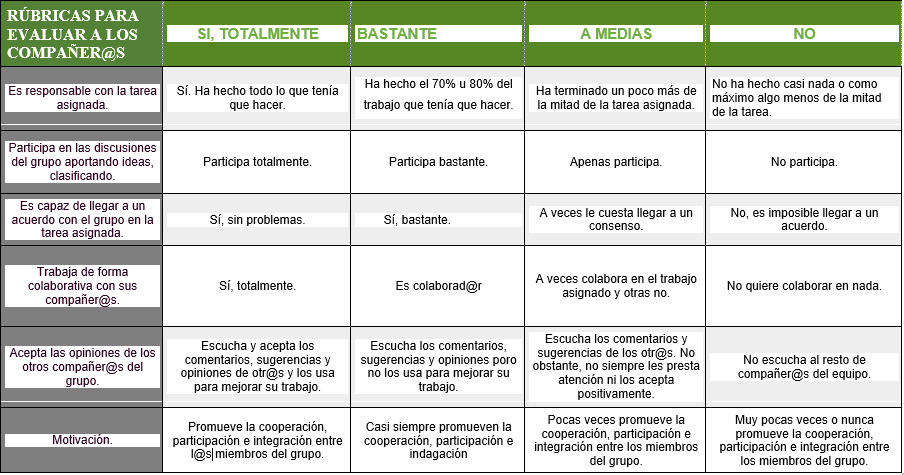 7. ATENCIÓN A LA DIVERSIDAD Con objeto de establecer un proyecto curricular que se ajuste a la realidad de nuestros alumnos y alumnas, se realizará una valoración de sus características según los siguientes parámetros: Qué valorar:. Rendimiento del alumno en la etapa anterior. . Personalidad. . Aficiones e intereses. De este modo, se prevén distintas vías de respuesta ante al amplio abanico de capacidades, estilos de aprendizaje, motivaciones e intereses de los alumnos y alumnas. Podemos distinguir diferentes formas de abordar la atención a la diversidad: . Optatividad de la asignatura de EPV en tercero y cuarto de la ESO. . Adaptaciones curriculares no significativas. . Adaptaciones curriculares significativas. . Programas de diversificación curricular en tercero y cuarto de la ESO. El área de Educación Plástica y Visual se atiende a diversidad del alumnado de distintas formas: . Se diversifica la información conceptual para que cada grupo de alumnos, según el criterio del profesor, pueda elegir los apartados más adecuados. . Se asumen las diferencias en el interior del grupo y se proponen ejercicios de diversa dificultad de ejecución. . Se distinguen ejercicios que se consideran realizables por la mayoría del alumnado. . Se facilita la evaluación individualizada en la que se fijan las metas que el alumno ha de alcanzar a partir de criterios derivados de sus propia situación inicial. Al igual que en los cursos anteriores, el Departamento de Dibujo aplicará a aquellos alumnos que lo requieran, las Adaptaciones Curriculares correspondientes, adaptaciones que los miembros del Departamento llevarán a cabo con los cuadernos de prácticas de primero, segundo y tercer ciclo de Primaria adquiridos a tal fin. PRIMER Y SEGUNDO CICLO DE LA ESO En primer Ciclo de la ESO, la asignatura de EPVA dispone de dos horas semanales. En dichas horas, los alumnos trabajan en su cuaderno de dibujo los contenidos de cada unidad didáctica que están preparados y adaptados a sus posibilidades y al tiempo real de trabajo en el aula. Para evaluar al alumno, se siguen los siguientes items:. Carpeta de trabajo. . Destrezas adquiridas. . Ejecución en el tiempo debido de los trabajos. . Presentación adecuada, limpieza y orden . Corrección de errores anteriores. . Se valora la actitud del alumno ante el trabajo: esfuerzo, interés, aprovechamiento del tiempo en clase, etc. . Colaboración en el normal desarrollo de la clase. . Respeto al material común y a las instalaciones. Entendemos que los objetivos de la asignatura son totalmente asequibles para prácticamente la totalidad del alumnado (véanse objetivos y contenidos de Primer Ciclo): . Valoración del aspecto comunicativo del lenguaje gráfico. . Curiosidad por las posibilidades expresivas de los materiales gráfico-plásticos. . Atención en la observación de imágenes. . Interés por las manifestaciones artísticas bidimensionales y tridimensionales. . Disposición a dar soluciones propias y originales. . Interés por la aplicación de técnicas gráficas variadas y adecuadas a las propuestas de trabajo. . Disposición a la autoevaluación. . Valoración de las cualidades informativas del dibujo técnico. . Pulcritud en el trabajo gráfico-plástico y en los trazados geométricos. . Método en el trabajo. . Sensibilidad en el trazado y en el uso de técnicas gráficas. Por ello, las adaptaciones que se llevarán a cabo serán en general NO SIGNIFICATIVAS, salvo en aquellos casos en los que el alumno carezca totalmente de las destrezas necesarias y sea imprescindible la aplicación de una ADAPTACIÓN CURRICULAR SIGNIFICATIVA. Así mismo y además del material didáctico para la realización de las adaptaciones curriculares, el Departamento dispone de cuadernillos con actividades de refuerzo y ampliación referidas a cada unidad didáctica y que están a disposición del profesorado que imparte la materia para que sea aplicado a los alumnos que lo precisen. 2º CICLO DE LA ESO, AÑADIDO:En tercero y cuarto de la ESO la asignatura de Educación Plástica y Audiovisual dispone de tres horas a la semana. Puesto que la asignatura es más compleja y requiere de mayor autonomía de trabajo en estos niveles, se procura, adaptar la dificultad de las actividades a las capacidades del alumnado para que puedan desarrollar la totalidad de las prácticas del aula. A los alumnos con NEE se les realizarán sus correspondientes ACSI, en función de cada caso. El profesor que imparta clase en el grupo en el que se encuentren dichos alumnos, será el encargado de realizar dicha ACI, determinando cuales son los objetivos, contenidos y criterios de evaluación en cada alumno. 8. PROYECTO BILINGÜELos objetivos de este Proyecto se engloban en el desarrollo de las cuatro habilidades constituyentes de la competencia comunicativa (comprensión oral, comprensión escrita, producción oral y producción escrita) propias de su entorno y de las materias de su currículo: Lingüísticos . Comprender las ideas principales cuando el discurso es claro y normal en situaciones cotidianas: en su casa, en el instituto, en su tiempo de ocio etc.. Comprender la idea principal de programas de radio o televisión que tratan temas actuales cuando la articulación es relativamente lenta y clara. . Comprender textos redactados en una lengua de uso habitual y cotidiano.. Comprender la descripción de acontecimientos, sentimientos y deseos. . Saber desenvolverse en casi todas las situaciones que se le presentan cuando viajan donde se habla la lengua inglesa o francesa. . Poder participar espontáneamente en una conversación que trate temas cotidianos. . Saber enlazar frases de forma sencilla con el fin de describir experiencias.. Poder explicar y justificar brevemente sus opiniones y proyectos.. Saber narrar una historia sencilla o relato. . Ser capaz de escribir textos sencillos sobre temas que les son conocidos. . Reflexionar de manera guiada sobre los procesos que intervienen en la generación del lenguaje en general, asimilarlos y ponerlos en práctica para que el proceso comunicativo sea posible. Culturales. . Conocer los aspectos básicos de su propia cultura e historia y respetar el patrimonio artístico y cultual que les es propio. . Conocer la diversidad de culturas y sociedades con el fin de aprender a valorarlas críticamente y respetarlas. . Identificar los mensajes explícitos e implícitos que contiene el lenguaje de las distintas manifestaciones artísticas y así apreciar, disfrutar y respetar dichas creaciones. . Desarrollar actitudes de respeto a la diversidad de lenguas, de valores y creencias en las distintas culturas, y de rechazo a cualquier tipo de discriminación entre seres humanos, fomentando el interés por el conocimiento e intercambio con otras culturas. Cognitivos. . Aprender a aceptarse y adquirir el deseo de superarse día a día partiendo del conocimiento de sus propias características y posibilidades. . Elaborar y aplicar estrategias de identificación y de resolución de problemas en su entorno personal y social mediante el uso de procedimientos de razonamiento lógico y experimental.  Afianzar el sentido del trabajo en equipo y valorar las formas de pensar de los demás.. Desarrollar destrezas básicas en el uso de distintas fuentes de información para adquirir nuevos conocimientos y planificar sus actividades con sentido crítico y autónomo. . Analizar de manera crítica los mecanismos y valores básicos que rigen la sociedad en la que viven, en especial los relativos a sus derechos y deberes como seres humanos y ciudadanos elaborando juicios y criterios personales sobre ellos y actuando consecuentemente. . Adquirir una preparación básica en el campo de las tecnologías de la información y de las comunicaciones, a fin de usarlas en el proceso de aprendizaje, para encontrar, analizar, intercambiar y presentar la información y el conocimiento adquiridos.Las áreas no lingüísticas implicadas son:. GEOGRAFÍA E HISTORIA. EDUCACIÓN PLÁSTICA Y VISUAL . MATEMÁTICAS . FILOSOFÍA La coordinación entre el profesorado implicado en el proyecto es imprescindible. Por ello, al igual que en el curso anterior, el coordinador del mismo se reunirá con los departamentos de Inglés, Francés, Lengua y Literatura, Ciencias Sociales, Matemáticas, Filosofía y Dibujo, con el fin de preparar la programación que se desarrollará durante este curso y trabajar los materiales curriculares de cada materia. En lo que respecta a la Formación en Metodología de la lengua extranjera y a la confección del Currículo integrado, se realizará dependiendo del Centro de Profesorado de Úbeda, mediante la creación de los correspondientes Grupos de Trabajo, sin que esto sea óbice de que se puedan participar en algún Curso, Jornadas o Encuentros con los que perfeccionar la formación. OBJETIVOS EPVA EN LA SECCIÓN BILINGÜE 1. Sensibilizarse por los valores estéticos del entorno, especialmente por las características de formas, tamaños, colores y texturas. 2. Abstraer la estructura geométrica de referentes reales o de imágenes. 3. Utilizar sistemas que impliquen medidas y proporciones en el dibujo artístico y técnico.4. Realizar trazados y construcciones geométricas básicas. 5. Dibujar formas y espacios representando contornos, efectos de luz y sombra y superposiciones. 6. Conocer las bases de los sistemas de representación técnica y aplicarlas en la descripción gráfica de formas y espacios. 7. Utilizar técnicas de dibujo y de pintura con acierto en la elección y corrección de acabados. 8. Analizar e identificar los componentes configurativos y expresivos de imágenes. 9. Aprender en inglés el vocabulario básico relacionado con la materia y usarlo en el Aula en la realización de sus trabajos. 10. Aprender a relacionarse, oralmente, en inglés con sus compañeros y compañeras. 4. Entender ideas elementales, en inglés, relacionadas con la E.P.V. 11. Valorar la importancia del uso de una segunda lengua. METODOLOGÍA Uso del inglés en la medida de lo posible de forma integrada. - Se tratarán el mayor número de contenidos del área en lengua inglesa como primera opción. - Las explicaciones más complejas y nuevas se harán en español, lengua que tendremos siempre como segunda opción.CRITERIOS DE EVALUACIÓNSer capaces de expresar en inglés ideas básicas sobre la materia. - Usar de forma adecuada los verbos y expresiones aprendidas en clase. - Conocer en inglés el vocabulario básico usado en la asignatura. 9. TEMAS TRANSVERSALES Partimos del convencimiento de que los temas transversales deben impregnar la actividad docente y estar presentes en el aula de forma permanente, ya que se refieren a problemas y preocupaciones fundamentales de la sociedad. En Educación Plástica y Visual, cinco temas transversales merecen un tratamiento especial porque conciernen directamente a los contenidos propios del área: es el caso de la Educación para la convivencia, la Educación del consumidor, la Educación no sexista, la Educación ambiental y la Educación multicultural. Se han tenido en cuenta en el lenguaje y situaciones otros temas como el respeto a los derechos humanos, la igualdad de oportunidades entre los sexos, la no discriminación de las personas por razones de raza, sexo o edad, etc. Educación para la convivencia Todas aquellas actitudes dirigidas al interés por relacionarse con otras personas y participar en actividades de grupo tomando conciencia del enriquecimiento que se produce con las aportaciones de los demás están estrechamente relacionadas con la Educación para la convivencia. En Educación Plástica y Visual se proponen actividades para realizar en grupo con las que se contribuye a desarrollar la propia disposición a la solidaridad, cooperación y respeto a las opiniones y formas expresivas ajenas; siendo uno de los ejes metodológicos y organizativos del trabajo en el aula. Educación del consumidor En esta área se ofrecen excelentes oportunidades para orientar a los alumnos sobre actividades que contribuyen al desarrollo de su capacidad creativa y que pueden llevar a cabo en su tiempo libre. Así, por ejemplo, el dibujo, la pintura, el grabado, etc., pueden conectar con los intereses de los alumnos y descubrirles aplicaciones desconocidas hasta el momento para ellos. En algunos de los desarrollos complementarios se proponen actividades relacionadas con el aprovechamiento de los materiales y recursos de que disponen los alumnos, creando sus propios instrumentos y compartiendo con los compañeros los materiales de que disponen. Educación no sexista Se fomenta en el alumnado el interés por el análisis crítico de aquellos contenidos que denotan discriminación sexual en el lenguaje a través de la imagen, así como de los estereotipos que de forma inconsciente reflejan en sus trabajos, con el fin de llevar a cabo una progresiva transformación de actitudes. En las actividades de grupo se hace necesario propiciar el intercambio de papeles entre alumnos y alumnas. Se contribuirá así, desde la propia actividad del aula, a establecer unas relaciones más justas y equilibradas entre las personas. Educación ambiental En Educación Plástica y Visual se fomenta en los alumnos pautas de actuación y comportamiento dirigidas al respeto al medio ambiente. También se pretende que haya una comunicación de los alumnos con el entorno a través del lenguaje plástico. Es importante dotar a los alumnos de pautas que les permitan valorar las obras de arte en relación al entorno en el que están, atendiendo a criterios de armonía, estéticos, protección y conservación del medio, etc. Educación multicultural Las características del área permiten el conocimiento y la apreciación de las manifestaciones artísticas, tanto actuales como de otro tiempo, de otras culturas distintas de la nuestra, tratando que los alumnos sepan respetarlas y valorarlas. 10. INFORMES INDIVIDUALIZADOS PRIMER TRIMESTRENo alcanza los niveles mínimos Alcanza los niveles mínimos Supera los niveles mínimos NOTA GLOBAL DE LA LÁMINA Unidad 1 Unidad 2 PROPUESTA DE AMPLIACIÓN PROPUESTA DE REFUERZO SEGUNDO TRIMESTRE No alcanza los niveles mínimos Alcanza los niveles mínimos Supera los niveles mínimos NOTA GLOBAL DE LA LÁMINA Unidad 1 Unidad 2 PROPUESTA DE REFUERZO PROPUESTA DE AMPLIACIÓN TERCER TRIMESTRE No alcanza los niveles mínimos Alcanza los niveles mínimos Supera los niveles mínimos NOTA GLOBAL DE LA LÁMINA Unidad 1 Unidad 2 PROPUESTA DE REFUERZO PROPUESTA DE AMPLIACIÓN DIBUJO TÉCNICO1º y 2º de Bachillerato.DIBUJO TÉCNICOReal Decreto 1105/2014, de 26 de diciembre, por el que se establece el currículo básico de la Educación Secundaria Obligatoria y del Bachillerato. Decreto 110/2016, de 14 de junio, por el que se establece la ordenación y el currículo delBachillerato en la Comunidad Autónoma de Andalucía.ÍNDICE 1º BACHILLERATO  BLOQUES Y UNIDADES TEMÁTICAS  DISTRIBUCIÓN DE LOS CONTENIDOS  METODOLOGÍA  MATERIALES Y RECURSOS DIDÁCTICOS  INSTRUMENTOS DE EVALUACIÓN  CRITERIOS DE EVALUACIÓN Y DE CALIFICACIÓN. ESTÁNDARES EVALUABLES  RECUPERACIÓN DE TRIMESTRES SUSPENSOS 2º BACHILLERATO  BLOQUES Y UNIDADES TEMÁTICAS  DISTRIBUCIÓN DE LOS CONTENIDOS  METODOLOGÍA  MATERIALES Y RECURSOS DIDÁCTICOS  INSTRUMENTOS DE EVALUACIÓN  CRITERIOS DE EVALUACIÓN Y DE CALIFICACIÓN. ESTÁNDARES EVALUABLES  RECUPERACIÓN DE TRIMESTRES SUSPENSOS  RECUPERACIÓN DE LA ASIGNATURA SUSPENSA EN AÑOS ANTERIORES DIBUJO TÉCNICO I y II ÍNDICE 1º BACHILLERATO  BLOQUES Y UNIDADES TEMÁTICAS  DISTRIBUCIÓN DE LOS CONTENIDOS  INSTRUMENTOS DE EVALUACIÓN  CRITERIOS DE CALIFICACIÓN  RECUPERACIÓN DE TRIMESTRES SUSPENSOS 2º BACHILLERATO  BLOQUES Y UNIDADES TEMÁTICAS  DISTRIBUCIÓN DE LOS CONTENIDOS  INSTRUMENTOS DE EVALUACIÓN  CRITERIOS DE CALIFICACIÓN  RECUPERACIÓN DE TRIMESTRES SUSPENSOS  RECUPERACIÓN DE LA ASIGNATURA SUSPENSAS EN AÑOS ANTERIORES 1º BACHILLERATO (CIENTÍFICOTECNOLÓGICO) 1. BLOQUES Y UNIDADES TEMÁTICAS Los contenidos se dividen en cuatro grandes BLOQUES TEMÁTICOS: I. DIBUJO GEOMETRICO: Geometría métrica aplicada. II. GEOMETRÍA DESCRIPTIVA: Sistemas de representación. III. NORMALIZACIÓN. IV. ARTE Y DIBUJO TÉCNICO. DISEÑO. Estos bloques temáticos se trabajarán a lo largo del primer y segundo curso de bachillerato, de modo que, en primero los contenidos serán los del bloque número uno y se hará, además, una introducción a la Geometría Descriptiva (Sistemas de Representación), mientras que en segundo, se comenzará con un repaso general de la Geometría Plana, para continuar después, con el resto de la materia. Los materiales que utilizarán los alumnos en el desarrollo de las unidades didácticas serán: - Libro de texto (Editorial Donostiarra). - Instrumentos y materiales propios de la asignatura (portaminas, escuadra, cartabón, regla numerada, plantillas de curvas, transportador de ángulos, compás,…) BLOQUE TEMÁTICO I. DIBUJO GEOMETRICO TEMA 1. INSTRUMENTOS DE DIBUJO. Características y empleo. TEMA 2. TRAZADOS FUNDAMENTALES EN EL PLANO. Paralelas, perpendiculares, mediatrices. Operaciones con ángulos. TEMA 3. ESCALAS. TEMA 4. CONSTRUCCIÓN DE FORMAS POLIGONALES (1). Triángulos. Ángulos relacionados con la circunferencia. TEMA 5. CONSTRUCCIÓN DE FORMAS POLIGONALES (2). Cuadriláteros. Polígonos regulares. TEMA 6. RELACIONES GEOMÉTRICAS. Proporcionalidad, semejanza, igualdad, equivalencia y simetría. TEMA 7. TRANSFORMACIONES GEOMÉTRICAS. Traslación, giro y homotecia. TEMA 8. TANGENCIAS. Rectificaciones. TEMA 9. CURVAS TÉCNICAS. Ovalo, ovoide, espiral y voluta. Trazado como aplicación de tangencias. TEMA 10. CURVAS CÓNICAS. Elipse, hipérbola y parábola. Definición y trazado. BLOQUE TEMÁTICO II. GEOMETRÍA DESCRIPTIVA TEMA 11. GEOMETRÍA DESCRIPTIVA: SISTEMAS DE REPRESENTACIÓN. Fundamentos y características más importantes de cada uno de ellos. TEMA 12. SISTEMA DIÉDRICO (I). Representación del punto, recta y plano. TEMA 13. SISTEMA DE PLANOS ACOTADOS. TEMA 14. SISTEMA AXONOMÉTRICO. TEMA 15. SISTEMA DE PERSPECTIVA CABALLERA. BLOQUE TEMÁTICO III: NORMALIZACIÓN TEMA 16. NORMALIZAClÓN. Principios generales de representación. TEMA 17. NORMALIZAClÓN. Rotulación normalizada. TEMA 18. NORMALIZAClÓN. Acotación. BLOQUE TEMÁTICO IV: ARTE Y DIBUJO TÉCNICO TEMA 19. ARTE Y DIBUJO TÉCNICO. DISEÑO. 2. DISTRIBUCIÓN DE LOS CONTENIDOS Los contenidos se dividen en cuatro grandes BLOQUES y éstos, a su vez, se subdividen en UNIDADES TEMÁTICAS. En cada UNIDAD TEMÁTICA se indican:  Objetivos didácticos  Contenidos conceptuales  Contenidos procedimentales  Contenidos actitudinales  Contenidos transversales  Criterios de evaluación  Actividades CONTENIDOS POR EVALUACIÓN 1ª evaluación - INSTRUMENTOS DE DIBUJO. - TRAZADOS FUNDAMENTALES EN EL PLANO. - ESCALAS. - CONSTRUCCIÓN DE FORMAS POLIGONALES. - TANGENCIAS. - CURVAS TÉCNICAS. 2º Evaluación: - CURVAS TÉCNICAS. - RELACIONES GEOMÉTRICAS - TRANSFORMACIONES GEOMÉTRICAS - GEOMETRÍA DESCRIPTIVA: SISTEMAS DE REPRESENTACIÓN 3º Evaluación: - SITEMA DIÉDRICO - SISTEMA DE PLANOS ACOTADOS - SISTEMA AXONOMÉTRICO - NORMALIZACIÓN. PRINCIPIOS, ROTULACIÓN Y ACOTACIÓN 3. METODOLOGÍA Esta materia ha de llenar en dos cursos un amplio vacío que va desde los contenidos del área de Educación Plástica y Visual de 4º de E.S.O., hasta los requeridos por las pruebas específicas, los estudios profesionales de los ciclos de grado superior y las carreras universitarias de arquitectura e ingenierías, y las de los diversos campos del Diseño. Es por ello preciso realizar gran cantidad de ejercicios prácticos a lo largo de los dos cursos para desarrollar los conceptos básicos. Se usarán, además de la pizarra, todos los medios de los que dispone el centro: cañón, proyector, escáner e impresora, facilitando incluso a los alumnos resúmenes y cuanto material gráfico se considere conveniente. Conviene que el alumno relacione algunos contenidos con los estudiados en Matemáticas, comprendiendo que en estas áreas se emplean dos lenguajes para los mismos principios geométricos. Se fomentará que el alumno busque solución a los problemas por sí mismo, una vez conocidos los fundamentos, aplicando los métodos de análisis y síntesis: partiendo del problema ya resuelto (puede hacerlo a mano alzada, o con más precisión con unos datos arbitrarios), tendrá que deducir las relaciones que deben cumplirse. Una vez analizadas deberá resolverlos en un proceso de síntesis, a partir de los datos facilitados. En Geometría Descriptiva se intentará que el alumno desarrolle visión espacial, haciendo muchos ejercicios en los que dibuje las proyecciones diédricas a partir de una perspectiva axonométrica, y el proceso inverso, buscando la perspectiva a partir de las proyecciones diédricas. En los sistemas de representación se dará prioridad al Diédrico, como base para los otros. En este sistema se pretende conseguir que los elementos se distingan y manejen también mentalmente, sin que se haga imprescindible representarlos gráficamente. Es conveniente que con la realización a lápiz se exija rigor en la precisión de los dibujos. Se destacará la relevancia de la informática y de los programas de diseño por ordenador en relación con el Dibujo Técnico, procurando su utilización en función de los medios disponibles en el centro docente.  4. MATERIALES Y RECURSOS DIDÁCTICOS Libros de texto recomendados: DIBUJO TÉCNICO I; F. J. Rodríguez de Abajo. Editorial Donostiarra. ISBN 978-84-7063-381- 2. DIBUJO TÉCNICO 2º Bachillerato; F. J. Rodríguez de Abajo/Víctor Álvarez. Editorial Donostiarra. ISBN 9788470631888. Pizarra. Medios audiovisuales del centro y el departamento: Ordenador, cañón, escáner, impresora, pizarras digitales. Recursos accesorios: Otros libros de texto, bases de datos de láminas, y medios externos del entorno. 5. INTRUMENTOS DE EVALUACIÓN Instrumentos de evaluación empleados a lo largo del curso: - Pruebas objetivas (orales o escritas) - Revisión de trabajos personales - Participación en las actividades de clase - Asistencia y puntualidad - Actitud ante el trabajo - Actitud con los demás miembros de la comunidad educativa 6. CRITERIOS DE EVALUACIÓN Y CALIFICACIÓN 1. Emplear diversos medios gráficos, tales como patrones, transferibles, texturas, etc., y los conocimientos que propicia el dibujo técnico para resaltar la información contenida en un trabajo. El propósito de este criterio es permitir comprobar si el alumno y la alumna comprenden la contribución realizada en el campo de la comunicación y de la estética al utilizar las técnicas gráficas adecuadas. 2. Resolver problemas geométricos sencillos en los que intervengan, paralelas, perpendiculares, mediatrices, bisectrices y algún lugar geométrico, creando figuras diversas en el plano. Se pretende comprobar de este modo, si el alumnado es capaz de construir las formas geométricas más elementales y si comprende el alcance potencial del concepto de lugar geométrico. 3. Construir diferentes escalas de reducción y ampliación y aplicarlas a ejercicios concretos. Se pretende con este criterio que el alumnado no sepa solamente construir diferentes tipos de escalas, sino también que construya aquella que sea la más idónea para el caso concreto que se le proponga. De esta forma, en cada caso de aplicación, tendrá que construir una escala transversal de decimales, una escala volante, etc. 4. Resolver problemas geométricos sencillos en los que intervengan, fundamentalmente, triángulos y crear formas y redes con ellos. Se pretende comprobar de esta forma, si el alumno/a es capaz de construir formas geométricas elementales. 5. Resolver problemas geométricos sencillos en los que intervengan todo tipo de polígonos y crear formas o composiciones a partir de ellos. Se pretende comprobar de este modo, si el alumnado es capaz de construir las formas geométricas más elementales y crear, con su imaginación, otras formas de proporciones estéticas. 6. Resolver problemas geométricos sencillos en los que intervengan todo tipo de polígonos y crear formas a partir de ellos, utilizando las transformaciones del plano. Se pretende comprobar de este modo, si el alumnado es capaz de construir las formas geométricas más elementales y si comprende el alcance potencial de las transformaciones geométricas en el plano, tales como la semejanza, la igualdad, la equivalencia y la simetría. 7. Diseñar y resolver formas sencillas en las que intervengan problemas de tangencias y enlaces entre rectas, circunferencias o ambas. Con este criterio se pretende comprobar si el alumnado conoce y comprende la teoría de la circunferencia y sus aplicaciones en la resolución de tangencias, aplicando el procedimiento más idóneo en cada caso. En la realización de estas tareas, los alumnos y las alumnas deben indicar el proceso seguido, así como señalar todos los puntos del resultado obtenidos, tanto de centros como de tangencia. 8. Construir cualquier curva técnica incluida en el contenido de este bloque, a partir de los parámetros que las definen. De este modo se valora de qué forma los alumnos/as han comprendido la teoría sobre las diferentes curvas técnicas de uso tan común en la construcción de cualquier elemento de carácter industrial, así como la destreza en el uso de los instrumentos de dibujo, en lo relativo a la exactitud y al acabado final. 9. Construir las cónicas a partir de los parámetros que la definen. De este modo se valora de qué forma los alumnos comprendieron la teoría de estas cónicas, de uso tan común en la construcción de elementos industriales, así como la destreza en el uso de los instrumentos de dibujo, en lo relativo a la exactitud y al acabado final. 10. Comprender el espacio y su paso a proyecciones diédricas. 11. Conocer los esquemas del espacio que permiten resolver los problemas de distancia, distinguiendo bien las operaciones simples y orden de ejecución de las mismas. CALIFICACIÓN - 70, 80 y 90% Pruebas objetivas - 30, 20 y 10% Trabajos de clase (dependiendo del trimestre) ESTÁNDARES DE APRENDIZAJE EVALUABLES Geometría y dibujo técnico: 1.1. Diseña, modifica o reproduce formas basadas en redes modulares cuadradas con la ayuda de la escuadra y el cartabón, utilizando recursos gráficos para destacar claramente el trazado principal elaborado de las líneas auxiliares utilizadas. 1.2. Determina con la ayuda de regla y compás los principales lugares geométricos de aplicación a los trazados fundamentales en el plano comprobando gráficamente el cumplimiento de las condiciones establecidas. 1.3. Relaciona las líneas y puntos notables de triángulos, cuadriláteros y polígonos con sus propiedades, identificando sus aplicaciones. 1.4. Comprende las relaciones métricas de los ángulos de la circunferencia y el círculo, describiendo sus propiedades e identificando sus posibles aplicaciones. 1.5. Resuelve triángulos con la ayuda de regla y compás aplicando las propiedades de sus líneas y puntos notables y los principios geométricos elementales, justificando el procedimiento utilizado. 1.6. Diseña, modifica o reproduce cuadriláteros y polígonos analizando las relaciones métricas esenciales y resolviendo su trazado por triangulación, radiación, itinerario o relaciones de semejanza. 1.7. Reproduce figuras proporcionales determinando la razón idónea para el espacio de dibujo disponible, construyendo la escala gráfica correspondiente en función de la apreciación establecida y utilizándola con la precisión requerida. 1.8. Comprende las características de las transformaciones geométricas elementales (giro, traslación, simetría, homotecia y afinidad), identificando sus invariantes y aplicándolas para la resolución de problemas geométricos y para la representación de formas planas. 2.1. Identifica las relaciones existentes entre puntos de tangencia, centros y radios de circunferencias, analizando figuras compuestas por enlaces entre líneas rectas y arcos de circunferencia. 2.2. Resuelve problemas básicos de tangencias con la ayuda de regla y compás aplicando con rigor y exactitud sus propiedades intrínsecas, utilizando recursos gráficos para destacar claramente el trazado principal elaborado de las líneas auxiliares utilizadas. 2.3. Aplica los conocimientos de tangencias a la construcción de óvalos, ovoides y espirales, relacionando su forma con las principales aplicaciones en el diseño arquitectónico e industrial. 2.4. Diseña a partir de un boceto previo o reproduce a la escala conveniente figuras planas que contengan enlaces entre líneas rectas y arcos de circunferencia, indicando gráficamente la construcción auxiliar utilizada, los puntos de enlace y la relación entre sus elementos. Sistemas de representación: 1. Identifica el sistema de representación empleado a partir del análisis de dibujos técnicos, ilustraciones o fotografías de objetos o espacios, determinando las características diferenciales y los elementos principales del sistema. 1.2. Establece el ámbito de aplicación de cada uno de los principales sistemas de representación, ilustrando sus ventajas e inconvenientes mediante el dibujo a mano alzada de un mismo cuerpo geométrico sencillo. 1.3. Selecciona el sistema de representación idóneo para la definición de un objeto o espacio, analizando la complejidad de su forma, la finalidad de la representación, la exactitud requerida y los recursos informáticos disponibles. 1.4. Comprende los fundamentos del sistema diédrico, describiendo los procedimientos de obtención de las proyecciones y su disposición normalizada. 2.1. Diseña o reproduce formas tridimensionales sencillas, dibujando a mano alzada sus vistas principales en el sistema de proyección ortogonal establecido por la norma de aplicación, disponiendo las proyecciones suficientes para su definición e identificando sus elementos de manera inequívoca. 2.2. Visualiza en el espacio perspectivo formas tridimensionales sencillas definidas suficientemente por sus vistas principales, dibujando a mano alzada axonometrías convencionales (isometrías y caballeras). 2.3. Comprende el funcionamiento del sistema diédrico, relacionando sus elementos, convencionalismos y notaciones con las proyecciones necesarias para representar inequívocamente la posición de puntos, rectas y planos, resolviendo problemas de pertenencia, intersección y verdadera magnitud. 2.4. Determina secciones planas de objetos tridimensionales sencillos, visualizando intuitivamente su posición mediante perspectivas a mano alzada, dibujando sus proyecciones diédricas y obteniendo su verdadera magnitud. 2.5. Comprende el funcionamiento del sistema de planos acotados como una variante del sistema diédrico que permite rentabilizar los conocimientos adquiridos, ilustrando sus principales aplicaciones mediante la resolución de problemas sencillos de pertenencia e intersección y obteniendo perfiles de un terreno a partir de sus curvas de nivel. 3.1. Realiza perspectivas isométricas de cuerpos definidos por sus vistas principales, con la ayuda de útiles de dibujo sobre tablero, representando las circunferencias situadas en caras paralelas a los planos coordenados como óvalos en lugar de elipses, simplificando su trazado. 3.2. Realiza perspectivas caballeras o planimétricas (militares) de cuerpos o espacios con circunferencias situadas en caras paralelas a un solo de los planos coordenados, disponiendo su orientación para simplificar su trazado. 4.1. Comprende los fundamentos de la perspectiva cónica, clasificando su tipología en función de la orientación de las caras principales respecto al plano de cuadro y la repercusión de la posición del punto de vista sobre el resultado final, determinando el punto principal, la línea de horizonte, los puntos de fuga y sus puntos de medida. 4.2. Dibuja con la ayuda de útiles de dibujo perspectivas cónicas centrales de cuerpos o espacios con circunferencias situadas en caras paralelas a uno solo de los planos coordenados, disponiendo su orientación para simplificar su trazado. 4.3. Representa formas sólidas o espaciales con arcos de circunferencia en caras horizontales o verticales, dibujando perspectivas cónicas oblicuas con la ayuda de útiles de dibujo, simplificando la construcción de las elipses perspectivas mediante el trazado de polígonos circunscritos, trazándolas a mano alzado o con la ayuda de plantillas de curvas. Normalización: 1.1. Describe los objetivos y ámbitos de utilización de las normas UNE, EN e ISO, relacionando las específicas del dibujo técnico con su aplicación para la elección y doblado de formatos, para el empleo de escalas, para establecer el valor representativo de las líneas, para disponer las vistas y para la acotación. 2.1. Obtiene las dimensiones relevantes de cuerpos o espacios representados utilizando escalas normalizadas. 2.2. Representa piezas y elementos industriales o de construcción, aplicando las normas referidas a los principales métodos de proyección ortográficos, seleccionando las vistas imprescindibles para su definición, disponiéndolas adecuadamente y diferenciando el trazado de ejes, líneas vistas y ocultas. 2.3. Acota piezas industriales sencillas identificando las cotas necesarias para su correcta definición dimensional, disponiendo de acuerdo a la norma. 2.4. Acota espacios arquitectónicos sencillos identificando las cotas necesarias para su correcta definición dimensional, disponiendo de acuerdo a la norma. 2.5. Representa objetos con huecos mediante cortes y secciones, aplicando las normas básicas correspondientes.7. RECUPERACIÓN DE TRIMESTRES SUSPENSOS Recuperación alumnado evaluado negativamente en cada periodo: - Realización de trabajos específicos - Realización de pruebas objetivas Recuperación alumnado con la materia pendiente de niveles anteriores: - No hay alumnos con materia pendientes.2º BACHILLERATO  1. BLOQUES Y UNIDADES TEMÁTICAS Los contenidos se dividen en tres grandes BLOQUES TEMÁTICOS: I. DIBUJO GEOMÉTRICO: Geometría métrica aplicada. II. GEOMETRÍA DESCRIPTIVA: Sistemas de representación. III. NORMALIZACIÓN BLOQUE TEMÁTICO I: DIBUJO GEOMÉTRICO TEMA 1: TRAZADOS EN EL PLANO Trazados fundamentales en el plano. Arco Capaz. Cuadrilátero inscriptible. Teoremas del cateto y de la altura. TEMA 2: POTENCIA Eje radical y centro radical. Sección áurea. Rectángulo áureo. TEMA 3: POLÍGONOS Rectas y puntos notables en el triángulo. Construcción de triángulos. Análisis y construcción de polígonos regulares convexos y estrellados. TEMA 4: TRANSFORMACIONES GEOMÉTRICAS Proyectividad y homografía. Homología y afinidad. Inversión. TEMA 5: TANGENCIAS Tangencias como aplicación de los conceptos de potencia e inversión. TEMA 6: CURVAS TECNICAS Curvas cíclicas. Cicloide. Epicicloide. Hipocicloide. Pericicloide. Envolvente de la circunferencia. TEMA 7: CURVAS CÓNICAS La elipse, la hipérbola y la parábola. Tangencias y puntos de intersección con una recta. Otros problemas de cónicas. BLOQUE TEMÁTICO II : GEOMETRÍA DESCRIPTIVA TEMA 8: SISTEMA DIÉDRICO I Intersección de planos y de recta con plano. TEMA 9: SISTEMA DIÉDRICO II Paralelismo, perpendicularidad y distancias. Verdaderas magnitudes lineales. TEMA 10: SISTEMA DIÉDRICO III Abatimientos, cambios de plano, giros y ángulos. Verdaderas magnitudes superficiales y angulares. TEMA 11: SISTEMA DIÉDRICO IV Representación de los poliedros regulares. Representación de superficies poliédricas y de revolución. Secciones planas. Intersección con una recta. Desarrollos y transformadas. TEMA 12: SISTEMA DE PLANOS ACOTADOS. Fundamentos y aplicaciones. TEMA 13: SISTEMA AXONOMÉTRICO ORTOGONAL Escala isométrica. Perspectiva isométrica de la circunferencia. Representación de cuerpos poliédricos y de revolución. Secciones planas. Intersección con una recta. Relación del sistema axonométrico con el diédrico. TEMA 14: SISTEMA AXONOMÉTRICO OBLICUO Fundamentos del sistema. Coeficiente de reducción. Representación del punto, la recta y el plano. Intersección de planos y de recta con plano. Paralelismo. Distancias. Verdaderas magnitudes. Perspectiva caballera de la circunferencia. Representación de cuerpos poliédricos y de revolución. Secciones planas y puntos de intersección con una recta. TEMA 15: SISTEMA CÓNICO DE PERSPECTIVA LINEAL I Fundamentos y elementos del sistema. TEMA 16: SISTEMA CÓNICO DE PERSPECTIVA LINEAL II Representación de superficies poliédricas y de revolución. Trazado de perspectivas de exteriores y de interiores. BLOQUE TEMÁTICO III: NORMALIZACIÓN TEMA 17: DIBUJO INDUSTRIAL Acotación. Dibujo de arquitectura y construcción. Acotación. Cortes, secciones y roturas. TEMA 18: ROSCAS Representación y designación abreviada. TEMA 19: SIMPLIFICACIÓN DE DIBUJOS Convencionalismos para la representación. Simbología. 2. DISTRIBUCIÓN DE LOS CONTENIDOS Los contenidos se dividen en tres grandes BLOQUES y éstos, a su vez, se subdividen en UNIDADES TEMÁTICAS. En cada UNIDAD TEMÁTICA se indican:  Objetivos didácticos  Contenidos conceptuales  Contenidos actitudinales  Contenidos transversales  Actividades  Criterios de evaluación CONTENIDOS POR EVALUACIÓN 1ª evaluación –REPASO GEOMETRÍA PLANA: INSTRUMENTOS DE DIBUJO. TRAZADOS FUNDAMENTALES EN EL PLANO. ESCALAS. CONSTRUCCIÓN DE FORMAS POLIGONALES. TANGENCIAS. POTENCIA. CURVAS TÉCNICAS. CURVAS CÓNICAS RELACIONES GEOMÉTRICAS TRANSFORMACIONES GEOMÉTRICAS – GEOMETRÍA DESCRIPTIVA: SISTEMAS DE REPRESENTACIÓN I 2º Evaluación: - GEOMETRÍA DESCRIPTIVA: SISTEMAS DE REPRESENTACIÓN II - SITEMA DIÉDRICO - SISTEMA DE PLANOS ACOTADOS - SISTEMA AXONOMÉTRICO 3º Evaluación: - SISTEMA CÓNICO - NORMALIZACIÓN. PRINCIPIOS, ROTULACIÓN Y ACOTACIÓN 3. METODOLOGÍA Esta materia ha de llenar en dos cursos un amplio vacío que va desde los contenidos del área de Educación Plástica y Visual de 4º de E.S.O., hasta los requeridos por las pruebas específicas, los estudios profesionales de los ciclos de grado superior y las carreras universitarias de arquitectura e ingenierías, y las de los diversos campos del Diseño. Es por ello preciso realizar gran cantidad de ejercicios prácticos a lo largo de los dos cursos para desarrollar los conceptos básicos. Se usarán, además de la pizarra, todos los medios de los que dispone el centro: cañón, proyector, escáner e impresora, facilitando incluso a los alumnos resúmenes y cuanto material gráfico se considere conveniente. Conviene que el alumno relacione algunos contenidos con los estudiados en Matemáticas, comprendiendo que en estas áreas se emplean dos lenguajes para los mismos principios geométricos. Se fomentará que el alumno busque solución a los problemas por sí mismo, una vez conocidos los fundamentos, aplicando los métodos de análisis y síntesis: partiendo del problema ya resuelto (puede hacerlo a mano alzada, o con más precisión con unos datos arbitrarios), tendrá que deducir las relaciones que deben cumplirse. Una vez analizadas deberá resolverlos en un proceso de síntesis, a partir de los datos facilitados. En Geometría Descriptiva se intentará que el alumno desarrolle visión espacial, haciendo muchos ejercicios en los que dibuje las proyecciones diédricas a partir de una perspectiva axonométrica, y el proceso inverso, buscando la perspectiva a partir de las proyecciones diédricas. En los sistemas de representación se dará prioridad al Diédrico, como base para los otros. En este sistema se pretende conseguir que los elementos se distingan y manejen también mentalmente, sin que se haga imprescindible representarlos gráficamente. Es conveniente que con la realización a lápiz se exija rigor en la precisión de los dibujos. Se destacará la relevancia de la informática y de los programas de diseño por ordenador en relación con el Dibujo Técnico, procurando su utilización en función de los medios disponibles en el centro docente. 4. MATERIALES Y RECURSOS DIDÁCTICOS Libros de texto recomendados: DIBUJO TÉCNICO I; F. J. Rodríguez de Abajo. Editorial Donostiarra. ISBN 978-84-7063-381- 2. DIBUJO TÉCNICO 2º Bachillerato; F. J. Rodríguez de Abajo/Víctor Álvarez. Editorial Donostiarra. ISBN 9788470631888. Pizarra. Medios audiovisuales del centro y el departamento: Ordenador, cañón, escáner, impresora, pizarras digitales. Recursos accesorios: Otros libros de texto, bases de datos de láminas, y medios externos del entorno. 5. INTRUMENTOS DE EVALUACIÓN Instrumentos de evaluación empleados a lo largo del curso: - Pruebas objetivas ( orales u escritas ) - Revisión de trabajos personales - Participación en las actividades de clase - Asistencia y puntualidad - Actitud ante el trabajo - Actitud con los demás miembros de la comunidad educativa 6. CRITERIOS DE EVALUACIÓN Y CALIFICACIÓN EVALUACIÓN  Adquirir los conocimientos básicos sobre trazados fundamentales y comprender el alcance potencial de concepto lugar geométrico.  Asimilar con claridad el concepto de potencia y las propiedades del eje radical y del centro radical, así como si conoce las proporciones del rectángulo áureo.  Asimilar los conceptos de los puntos y rectas notables del triángulo, así como su facilidad para construir polígonos regulares convexos y estrellados. Valorar la creación de otras formas o composiciones de proporciones estéticas.  Adquirir conocimientos sobre las transformaciones geométricas y de los elementos que intervienen. Se valorará la facilidad que tiene para, dada una figura, hallar su transformada siguiendo unas leyes determinadas.  Aplicar potencia o inversión en la resolución de problemas de tangencias. También se valorará su visión para detectar y resolver los problemas de tangencia que se presenten en planos técnicos sencillos.  Asimilar la teoría y construcción de curvas cónicas y cíclicas. A la evaluación anterior se sumará la perfección del trazado por puntos y unión de los mismos a mano o con ayuda de plantillas. Se dará especial importancia a la aplicación que hace el alumno/a de los elementos y propiedades de las cónicas en la resolución de problemas en los que se parte de unos datos que definen cada curva.  Comprender el espacio y su paso a proyecciones diédricas. Conocer los esquemas del espacio que permiten resolver los problemas de distancia, distinguiendo bien las operaciones simples y orden de ejecución de las mismas. Aplicar el sistema diédrico para la obtención de verdaderas magnitudes empleando alguno de los llamados ―métodos‖ de la geometría descriptiva. Con este criterio se pretende evaluar la capacidad de los alumnos para elegir el método más adecuado de obtener la verdadera magnitud de un segmento, de una figura plana o la amplitud de un ángulo, llegando incluso a saber utilizar los tres métodos en la resolución de un mismo problema.  Desarrollar y construir un sólido poliédrico o de revolución, a partir de su representación en diédrico, al que se le practicó un corte oblicuo respecto a los planos del sistema. Con este criterio se pretende evaluar la capacidad de compresión del espacio, así como el análisis de la forma realizado por el alumno.  Aplicar el sistema de planos acotados a la representación de perfiles y de explanaciones, así como a la confección de un plano topográfico. Con este criterio se pretende evaluar la capacidad de los alumnos y de las alumnas de aplicar el sistema de planos acotados, uniendo el sistema de representación con la simbología normalizada propia del mismo.  Analizar el montaje de objetos compuestos de escasa dificultad, utilizando para esto el sistema isométrico y las nociones de acotación ajustadas a este sistema. Por medio de este criterio se pretende comprobar si los alumnos y las alumnas conocen el sistema, en la doble vertiente de expresión y comprensión. El uso de las perspectivas de estos montajes se hará siguiendo el conocido efecto ―explosión‖, en el que los componentes se mantienen conectados axialmente, aunque lo suficientemente separados como para que la representación de uno no entorpezca la lectura del otro. Desarrollar y construir un sólido poliédrico o de revolución, a partir de su representación en diédrico, al que se le practicó un corte oblicuo respecto a los planos fundamentales para dibujarlo en axonometría. Con este criterio se pretende evaluar la capacidad de comprensión del espacio, así como el análisis de la forma realizado por el alumnado.  Analizar el montaje de objetos compuestos de escasa dificultad, utilizando para esto la perspectiva caballera y las nociones de acotación ajustadas a este sistema. Por medio de este criterio se pretende comprobar si los alumnos y las alumnas conocen el sistema, en la doble vertiente de expresión y comprensión. El uso de las perspectivas de estos montajes se hará siguiendo el conocido efecto ―explosión‖, en el que los componentes se mantienen conectados axialmente, aunque lo suficientemente separados como para que la representación de uno no entorpezca la lectura del otro.  Se valorará en primer lugar la claridad de ideas del alumno/a en cuanto a la perfecta comprender los elementos que intervienen en la perspectiva cónica. De forma importante se valorará la forma de manejar las escalas para operar en las tres direcciones importantes. De valorará la facilidad con que el alumno/a se mueve en el espacio en este sistema.  Situar el punto de vista con objeto de obtener perspectivas agradables. Se valorará a continuación la rapidez y limpieza del trabajo terminado. Finalmente se tendrá en cuenta la nomenclatura que agrega el alumno/a a los elementos de la perspectiva.  Disponer correctamente cotas y leyendas para la completa definición de un objeto representado. Se valorará la corrección que el alumno/a haga en un plano que esté mal acotado (falta de cotas o exceso de las mismas). Se valorará la correcta utilización de los términos técnicos utilizados en todo tipo de planos. CALIFICACIÓN - 90% Pruebas objetivas - 10% Trabajos de clase ESTÁNDARES DE APRENDIZAJE EVALUABLES Geometría plana 1.1. Identifica la estructura geométrica de objetos industriales o arquitectónicos a partir del análisis de plantas, alzados, perspectivas o fotografías, señalando sus elementos básicos y determinando las principales relaciones de proporcionalidad. 1.2. Determina lugares geométricos de aplicación al Dibujo aplicando los conceptos de potencia o inversión. 1.3. Transforma por inversión figuras planas compuestas por puntos, rectas y circunferencias describiendo sus posibles aplicaciones a la resolución de problemas geométricos. 1.4. Selecciona estrategias para la resolución de problemas geométricos complejos, analizando las posibles soluciones y transformándolos por analogía en otros problemas más sencillos. 1.5. Resuelve problemas de tangencias aplicando las propiedades de los ejes y centros radicales, indicando gráficamente la construcción auxiliar utilizada, los puntos de enlace y la relación entre sus elementos. 2.1. Comprende el origen de las curvas cónicas y las relaciones métricas entre elementos, describiendo sus propiedades e identificando sus aplicaciones. 2.2. Resuelve problemas de pertenencia, intersección y tangencias entre líneas rectas y curvas cónicas, aplicando sus propiedades y justificando el procedimiento utilizado.2.3. Traza curvas cónicas determinando previamente los elementos que las definen, tales como ejes, focos, directrices, tangentes o asíntotas, resolviendo su trazado por puntos o por homología respecto a la circunferencia. 3.1. Comprende las características de las transformaciones homológicas identificando sus invariantes geométricos, describiendo sus aplicaciones. 3.2. Aplica la homología y la afinidad a la resolución de problemas geométricos y a la representación de formas planas. 3.3. Diseña a partir de un boceto previo o reproduce a la escala conveniente figuras planas complejas, indicando gráficamente la construcción auxiliar utilizada.  Sistemas de representación 1.1. Comprende los fundamentos o principios geométricos que condicionan el paralelismo y perpendicularidad entre rectas y planos, utilizando el sistema diédrico o, en su caso, el sistema de planos acotados como herramienta base para resolver problemas de pertenencia, posición, mínimas distancias y verdadera magnitud. 1.2. Representa figuras planas contenidos en planos paralelos, perpendiculares u oblicuos a los planos de proyección, trazando sus proyecciones diédricas. 1.3. Determina la verdadera magnitud de segmentos, ángulos y figuras planas utilizando giros, abatimientos o cambios de plano en sistema diédrico y, en su caso, en el sistema de planos acotados. 2.1. Representa el hexaedro o cubo en cualquier posición respecto a los planos coordenados, el resto de los poliedros regulares, prismas y pirámides en posiciones favorables, con la ayuda de sus proyecciones diédricas, determinando partes vistas y ocultas. 2.2. Representa cilindros y conos de revolución aplicando giros o cambios de plano para disponer sus proyecciones diédricas en posición favorable para resolver problemas de medida. 2.3. Determina la sección plana de cuerpos o espacios tridimensionales formados por superficies poliédricas, cilíndricas, cónicas y/o esféricas, dibujando sus proyecciones diédricas y obteniendo su verdadera magnitud. 2.4. Halla la intersección entre líneas rectas y cuerpos geométricos con la ayuda de sus proyecciones diédricas o su perspectiva, indicando el trazado auxiliar utilizado para la determinación de los puntos de entrada y salida. 2.5. Desarrolla superficies poliédricas, cilíndricas y cónicas, con la ayuda de sus proyecciones diédricas, utilizando giros, abatimientos o cambios de plano para obtener la verdadera magnitud de las aristas y caras que las conforman. 3.1. Comprende los fundamentos de la axonometría ortogonal, clasificando su tipología en función de la orientación del triedro fundamental, determinando el triángulo de trazas y calculando los coeficientes de corrección.  3.2. Dibuja axonometrías de cuerpos o espacios definidos por sus vistas principales, disponiendo su posición en función de la importancia relativa de las caras que se deseen mostrar y/o de la conveniencia de los trazados necesarios. 3.3. Determina la sección plana de cuerpos o espacios tridimensionales formados por superficies poliédricas, dibujando isometrías o perspectivas caballeras. Documentación gráfica de proyectos 1.1. Elabora y participa activamente en proyectos cooperativos de construcción geométrica, aplicando estrategias propias adecuadas al lenguaje del Dibujo técnico. 1.2. Identifica formas y medidas de objetos industriales o arquitectónicos, a partir de los planos técnicos que los definen. 1.3. Dibuja bocetos a mano alzada y croquis acotados para posibilitar la comunicación técnica con otras personas. 1.4. Elabora croquis de conjuntos y/o piezas industriales u objetos arquitectónicos, disponiendo las vistas, cortes y/o secciones necesarias, tomando medidas directamente de la realidad o de perspectivas a escala, elaborando bocetos a mano alzada para la elaboración de dibujos acotados y planos de montaje, instalación, detalle o fabricación, de acuerdo a la normativa de aplicación. 2.1. Comprende las posibilidades de las aplicaciones informáticas relacionadas con el Dibujo técnico, valorando la exactitud, rapidez y limpieza que proporciona su utilización. 2.2. Representa objetos industriales o arquitectónicos con la ayuda de programas de dibujo vectorial 2D, creando entidades, importando bloques de bibliotecas, editando objetos y disponiendo la información relacionada en capas diferenciadas por su utilidad. 2.3. Representa objetos industriales o arquitectónicos utilizando programas de creación de modelos en 3D, insertando sólidos elementales, manipulándolos hasta obtener la forma buscada, importando modelos u objetos de galerías o bibliotecas, incorporando texturas, seleccionando el encuadre, la iluminación y el punto de vista idóneo al propósito buscado.2.4. Presenta los trabajos de Dibujo técnico utilizando recursos gráficos e informáticos, de forma que estos sean claros, limpios y respondan al objetivo para los que han sido realizados. 7. RECUPERACIÓN DE TRIMESTRES SUSPENSOS Recuperación alumnado evaluado negativamente en cada periodo: - Realización de trabajos específicos - Realización de pruebas objetivas Recuperación alumnado con la materia pendiente de niveles anteriores: - Realización de trabajos específicos - Realización de pruebas objetivas 8. RECUPERACIÓN DE LA MATERIA SUSPENSA DE 1º BACHILLERATO La materia suspensa del nivel anterior (Dibujo Técnico I) se recuperará mediante uno o varios exámenes prácticos en la fecha y forma que los miembros de este departamento consideren conveniente. Baeza,  Enero 2018. Raúl Héctor Cárdenas Campos.  Jefe del Departamento de Dibujo EVAL1º ESO2º ESO3º ESO4º ESO1ª EVAL5 – 65 – 61 – 21 – 22ª EVAL1 – 21 – 23 – 43 – 43ª EVAL3 - 43 - 45 - 65 - 6